МІНІСТЕРСТВО ОСВІТИ І НАУКИ УКРАЇНИЗахідноукраїнський національний університет Соціально-гуманітарний факультетКафедра психології та соціальної роботиВІВЧАР Іванна ІванівнаФеномен дитячої безпритульності і перспективи його зліквідування в Україні/The phenomenon of child homelessness and prospects for its elimination in Ukraine спеціальність 231 – Соціальна роботаосвітньо-професійна програма – Соціальна роботаКваліфікаційна роботаВиконала студентка групи СР-41 	І.І. Вівчар 	_________________________Науковий керівник:к.пед.н. З.І. Крупник _________________________Кваліфікаційну роботу допущено до захисту:«____» _______________ 20__ р.Завідувач кафедри
____________ А. В. ФурманТЕРНОПІЛЬ -2021ЗМІСТ:Вступ………………………………………………………………………................3Розділ 1. Загальна характеристика безпритульності дітей як суспільного явища…………………………………………………………………………...……5Поняття про дитячу безпритульність, її змістова характеристика………...5Основні причини виникнення явища "дітей вулиці" та його наслідки для українського суспільства…………………………………………………....15Законодавчі основи захисту прав безпритульних дітей…………………..20Висновки до розділу 1.  …………………………………………………………..28Розділ 2. Практико-орієнтовані основи соціальної роботи із подолання проблеми безпритульності дітей………………………………………………..292.1.   Сутність соціальної роботи із безпритульними дітьми…………….……...292.2.   Європейський досвід із запобігання поширенню явища "дітей вулиці"…352.3.   Основні заходи зліквідування і профілактики дитячої безпритульності у сучасному українському суспільстві……………………………………………..39Висновки до розділу 2.  …………………………………………………………..45Висновки і пропозиції………………………………………………………….…46Список використаних джерел………………………………………………...…50Додатки…………………………………………………………………………….57ВСТУП        Актуальність теми.  Процес становлення незалежності України та розвиток суспільства в сучасних умовах супроводжувався виявленням значної кількості гострих соціальних проблем. Найболючішою серед них є проблема, що стосується дитячої безпритульності. В її основі лежить не клінічна, а соціальна патологія.      Актуальність теми визначається тим, що на сьогоднішній день зростає кількість безпритульних дітей, дітей-сиріт, що зумовлюється високою смертність людей працездатного віку, наслідками збройних конфліктів та злочинних актів. А також, досить поширеним на сьогодні є соціальне сирітство, яке характеризується відсутністю належного догляду та піклування за дитиною, батьки якої живі. Дана соціальна проблема несе за собою велику кількість негативних наслідків для нашого суспільства, а саме: зростання дитячої та підліткової злочинності, зростання та поширення дитячого алкоголізму і наркоманії, низький культурно – освітній розвиток громадян різного віку, а також виникнення та поширення різного виду складних та невиліковних захворювань.      Держава повинна забезпечувати права дітей на захист, особисту безпеку, допомогу і постійно їх втілювати, повинна звертати особливу увагу на надання медичної допомоги, профілактику захворювань, санітарну пропаганду та скорочення дитячої смертності.       Тому, на сьогодні питання дитячої безпритульності є надзвичайно актуальним і потребує прийняття необхідних дій, щодо запобігання його поширенню та пошуку можливих способів його прийнятного розв'язання.       Стан сучасної розробки. Чимало вітчизняних і закордонних науковців присвятили свої праці дослідженню даної проблематики, серед яких варто виділити: А. Капську, О. Карпенко, Л. Артюшкіна, М. Галагузова, Л. Мардахаєв, О. Безпалько, І. Звєрєву, С. Чернета та інших.         Проблемі вивчення соціальних і психологічних особливостей категорії "безпритульних дітей" та причин виходу їх на вулицю були присвячені праці О. Антонова – Турченко, С. Бадора, В. Виноградова – Бондаренко, Л. Волинець, І. Дубровіна, В. Зарецький, Н. Комарова, С. Кононенко, М. Лісіна, А. Поляничко, І. Пєша, Т. Шатохіна.        Проаналізувавши напрацювання науковців, варто відмітити, що показники рівня безпритульності зростають, тому комплексний аналіз феномену безпритульності дітей та надання рекомендацій задля ліквідування його в Україні на сьогодні є надзвичайно важливим.         Об'єктом дослідження є феномен дитячої безпритульності в українському суспільстві, а предметом – зміст, форми і методи соціальної роботи із даною категорією дітей.        Мета дослідження: теоретичний аналіз сутності і причин виникнення проблеми безпритульності дітей та обґрунтування основних шляхів його ліквідування та профілактики виникнення у майбутньому.        Завдання наукового пошуку:Розкрити змістову характеристику поняття «дитяча безпритульність".Виявити основні причини виникнення явища "дітей вулиці" та його наслідки для українського суспільства.Обгрунтувати законодавчі основи захисту прав безпритульних дітей.Визначити шляхи подолання і профілактики проблеми дитячої безпритульності в сучасних умовах розвитку українського суспільства.       Структура роботи підпорядкована логіці викладу матеріалу і складається зі вступу, двох розділів, висновків до кожного розділу, загальних висновків, списку використаних джерел (72 найменувань). Зміст викладено на 50 сторінках основного тексту.РОЗДІЛ 1ЗАГАЛЬНА ХАРАКТЕРИСТИКА БЕЗПРИТУЛЬНОСТІ ДІТЕЙ ЯК СУСПІЛЬНОГО ЯВИЩАПоняття про дитячу безпритульність, її змістова характеристикаВарто розпочати з того, що дослідження суспільної категорії «дитячої безпритульності» є неможливим без детального аналізу та розуміння сутності поняття «дитинства». Зауважимо, що «дитинством» вважають період в житті людини, який є основою у підготовці до дорослого життя та тих елементів, що характеризують його, а саме: самостійну працю, відповідальність не лише за себе, а й за рідних тощо. Однак, на сьогодні в науковій літературі можна зустріти різні трактування поняття «дитинства», це пояснюється насамперед тим, що дитинство вивчається різними науковими галузями. А саме: філософією, психологією, педагогікою, соціологією, етнографією та інші.         Що стосується педагогічних наукових праць, то тут дитинство визначається, як період в житті людини, що триває від народження до юнацького віку, тобто періоду, коли відбувається її фізичний і розумовий розвиток, соціальне становлення [23, с.5]; період онтогенетичного розвитку людини, що триває від народження до дорослості, що характеризується ростом організму, формуванням вищих психічних функцій, містить біологічну основу та є опосередкованим соціально-культурними чинниками, вихованням і навчанням останніх [11, с.54].; період інтенсивного фізичного та психічного розвитку індивіда, коли відбувається підготовка останнього до життя дорослих. Остання забезпечується системою навчання й виховання та виступає результатом засвоєння індивідом досвіду людства, здобутків матеріальної та духовної культури останніх [58, с.67].      Одночасно, проблемою сучасної науки є визначення вікових меж дитинства. Це пояснюється тим, що різні науки (до яких, зокрема відносяться соціологія, економіка, політологія, юридичні науки тощо), діяльність яких орієнтується на нормативно-правову документацію, базуються на міжнародні норми, що є закріпленими в Конвенції ООН про права дитини [22], де зазначено, що період дитинства – це період  від народження до орієнтовно молодшого юнацького віку, що триває до 18 років.      Також загальновизнаними є періодизація Е. Еріксона, Л. С. Виготського, Д. Б. Ельконіна, В. Квінна, В. Мухіна, Г. Крайг тощо. Часто використовується періодизація, запропонована Барбарою та Філіпом Ньюман [60, с. 124]. Згідно зазначеної методики, дитинство охоплює період від народження до 11 років юність поділяється на ранню: 12-18 років та пізню: 18-24 років, а в дорослому віці виокремлюється три періоди: ранній дорослий вік ( 24-34 років, середній дорослий вік 34-60 років та пізній (зрілий) дорослий вік 60-75 років) [60, с. 125].        У той же час у відповідності до вікової періодизації, період дитинства охоплює період до 11 років життя людини, до якого входять наступні періоди: немовля (від народження до 1 року);  раннє дитинство (1–3 роки); дошкільний вік (3 роки – 6–7 років); молодший шкільний вік (6–7 – 10–11років) [25, с.288].       Тобто, нині дитинство від дорослості відокремлюється спеціальним перехідним періодом, що найменується підлітковим віком та юнацьким віком.        Також, важливим є те, що дитинство – це історичне явище і зміст та тривалість останнього піддавались змінам протягом багатьох століть, а тому термін завершення дитинства встановлюється у відповідності до норм і традицій суспільства, що визначає різну тривалість дитинства, а також різні історичні епохи й у різних народів. До яскравого прикладу можна віднести первісне суспільство, коли продовжність життя людини було дуже коротким, а тому і період дитинства тривав суттєво менше, порівняно з сьогоденням. Дорослішання характеризувалося певними уміннями людини [25, с.289].      Таким чином, на основі проведеного дослідження можна зробити висновок, що період дитинства найбільш прийнято вважати з часу народження дитини і до 10-11 років.    Зауважимо, що діти займають особливо важливе місце у суспільстві. Період дитинства — це найбільш вразливий етап життя, адже діти не в змозі самостійно себе забезпечити, захистити. Вони перебувають у повній залежності і під впливом батьків та дорослого оточення. Тому, великий обов’язок суспільства полягає у тому аби не зашкодити маленьким особистостям, а допомогти їм сформуватись та розвинутись. Сім’я, школа та громадськість повинні докласти максимум зусиль для того, щоб виховати гармонійну особистість, здатну принести користь суспільству та державі.      У той же час, відсутність ефективної політичної стратегії в Україні спричинило економічні потрясіння, які негативно позначились на становищі сімей з дітьми у нашій країні. Недостатній рівень уваги до дітей з боку держави вплинув на істотний ріст бездоглядності, безпритульності, тощо.       Відтак, нині однією із найбільш драматичних та гострих проблем України і світу є дитяча безпритульність. Велика кількість вчених, психологів, філософів, соціологів та педагогів намагаються розкрити сутність даного явища, зрозуміти витоки проблеми і знайти професійне та дієве вирішення даної проблеми. Проте, значні напрацювання вчених дають нам лише опис передумов, причин, сутності та наслідків дитячої безпритульності, проте й до нині не існує перевіреного, дієвого інструменту за яким можна було б вилікувати суспільство і подолати таке негативне явище, як «дитяча безпритульність». Безперечно, це є справжньою трагедією сучасності, так як діти самі не можуть себе захистити, вони не знають, як побудувати своє життя, як правильно подолати проблеми. Залишаючись у скрутному становищі, діти легко піддаються негативному впливу оточення, що призводить до вживання такими дітьми алкоголю, наркотиків. Діти вулиці задля виживання перетворюються на крадіїв, ведуть аморальний спосіб життя, в якому проституція – звичне явище. З таких дітей виростають злочинці, які є загрозою для суспільства. Варто пам’ятати, що насправді ці діти – не винні. Винна держава, суспільство і батьки, які своєчасно не подбали, не захистили своїх дітей. Для держави, для кожного дорослого члена суспільства головною цінністю повинні бути саме діти, їх життя та здоров’я. Діти вулиці такі ж беззахисні, вразливі, як і ті діти, які мають повноцінні щасливі сім’ї, в яких отримують належне піклування.         Сучасне суспільство має усвідомлювати  сутність трагедії бездоглядних дітей, адже це – поламані долі, висока дитяча смертність, загроза для самого ж суспільства.         Варто зауважити, що безпритульність - є тим феноменом, яке містить у собі різні складові, насамперед, це економічні, соціальні та правові аспекти. В економічному плані безпритульність виникає внаслідок зниження рівня життя громадян, економічної нестабільності в державі, структурні зміни у галузях економіки. У соціальному питанні безпритульність виникає у результаті соціального напруження зумовленого соціальною незахищеністю. В свою чергу правові аспекти полягають в недосконалості вітчизняного законодавства з питань протидії явищу безпритульності. Безпритульними є особи, які мають різне походження, вік, стать, стан здоров’я та інтелектуальні здібності, також у кожного безпритульного своя історія, свої причини бездомності, свій життєвий досвід.         Зауважимо, що саме дитяча безпритульність» не є феноменом сьогодення, дане явище відоме з давніх часів. Якщо заглибитися в історію, то у Радянській Енциклопедії 1930 року безпритульні діти трактуються, як неповнолітні, які позбавлені педагогічного нагляду та піклування, що живуть в умовах, які негативно впливають на їх здоров’я. Безпритульними вважають і дітей, які втратили батьків та опікунів, і дітей батьки або опікуни яких грубо поводяться з ними, не забезпечують їжею, подають поганий приклад поведінки, штовхають на скоєння злочинів тощо [4, с.438].  Так, в Україні протягом ХХ століття відбулось 4 етапи масової дитячої безпритульності:  перший – від Першої світової війни – до 20-тих років ХХ ст. другий – 30-ті роки ХХ ст. третій - кінець 40-х років ХХ ст. четвертий – 90-ті роки ХХ ст. [2, с.11].         Перший етап масової дитячої безпритульності був зумовлений Першою світовою війною, революцією, громадянською війною, масовим біженством, евакуацією, голодом, безробіттям тощо. За цей період кількість безпритульних дітей сягнула цифри у 4,5 млн. Наступний етап був спричинений колективізацією, голодомором, масовими політичними репресіями тощо. Третій етап був пов’язаний з Другою світовою війною, наслідки якої зробили багатьох дітей сиротами та безпритульними. Трансформації суспільства, соціально-економічні потрясіння перехідного періоду – все це спричинило масову безпритульність на четвертому етапі [4, с.438; 28, с.45].       Сучасні процеси, що мають місце в Україні, до яких, зокрема відносяться політична та економічна нестабільність, військовий конфлікт в Україні тощо також спричиняють істотний приріст безпритульних дітей.       У Великому тлумачному словнику сучасної української мови наводиться наступне трактування досліджуваного поняття: «це діти, які були покинуті батьками, залишили сім’ю чи дитячі заклади, де виховувалися, і не мають постійного місця проживання» [7, с.19].        Зауважимо, що погляди вчених, державних чиновників на поняття дитячої безпритульності постійно змінюється. Найбільш вагомим та визначальним є юридичне визначення. Саме зважаючи на юридичний зміст даного поняття визначається рівень надання допомоги таким дітям.         У Законах України «Про охорону дитинства» [43] та «Про основи соціального захисту бездомних осіб і безпритульних дітей» [42]  наведено наступне визначення поняття «безпритульні діти» - «це діти, які були покинуті батьками, самі залишили сім’ю або дитячі заклади, де вони виховувалися, і не мають певного місця проживання». Не дивлячись на те, що досліджуване поняття є законодавчо закріпленим,  проте доволі часто його ототожнюють з іншими поняттями, як, наприклад, «бездоглядні діти», «діти, позбавлені батьківського піклування», та «соціальні сироти» тощо. Ускладнює можливість ведення  обліку останніх з метою подальшого соціального захисту. Задля чіткого розуміння поняття «безпритульні діти» важливо розмежовувати ці поняття.  Важливою в даному питанні є конкретизація їх категорій. Не всі бездоглядні діти обов’язково будуть безпритульними, також не всі безпритульні є бездоглядними, якщо допустити, що дитина може проживати на вулиці з батьками або з одним з батьків. До того ж, не завжди соціальні сироти будуть класифікуватись як безпритульні,  тому категоріальність щодо того, що житло в таких дітей відсутнє – є невірною [26, с.33].       Що стосується термінології, також спірним є питання наявності в безпритульної дитини права на житло, що безумовно включає в себе право ним користуватися. Серед безпритульних дітей можуть бути і бездомні, наприклад, ті, які були покинуті батьками і особу яких не встановлено або ті, батьки яких не забезпечені житлом взагалі. Але питання дитячої бездомності в Україні зовсім не розроблене, про що свідчить виділення категорії «безпритульні діти» окремо від категорії «бездомні особи», аналізуючи  найменування спеціального Закону, що регулює відносини в цій сфері.Що стосується визначення «бездоглядних дітей», то воно за своєю сутністю є близьким до безпритульних дітей, але містить свої особливості. При цьому, воно не є закріпленим на законодавчому рівні.На думку, Ж. М. Глозмана бездоглядною є та дитина, над якою не провадиться контроль з боку батьків чи осіб, що їх замінюють. Зважаючи на це, варто зазначити, що безконтрольність дітей старшими призводить до проявів бродяжництва, дитячої алкогольної та наркотичної залежності, неуважності дітей, а в майбутньому навіть – злочинності [10, с.75]. На думку А. Ф. Мустафаєвої, бездоглядна дитина різниться від безпритульної тим, що проживає в родині, має дах над головою. У цієї особи все ще існує, хоча й не тісний, проте емоційний зв’язок з кимось із родичів [31, с.32]. Зауважимо, що найузагальненішим є таке трактування поняття бездоглядних: «діти, не забезпечені сприятливими умовами для фізичного, духовного, інтелектуального розвитку, що включають матеріальне благополуччя, належне виховання, догляд та дбайливе ставлення, здорову моральну атмосферу тощо» [26, с.29] .При цьому, у науковій літературі найбільш поширеним є наступне трактування дитячої безпритульності «відсутність у дитини місця проживання й виховання, відсутність батьків або розрив з батьківською сім’єю чи особами, що замінюють батьків», тоді як  тлумачення дитячої безоглядності є наступним: «відсутність виховного впливу на дитину батьків і школи; проведення більшості часу на вулиці, негативний, асоціальний вплив батьків на дитину, внаслідок чого вони виходять на вулицю» [2, с.11; 56, с.39]. З цього підходу випливає, що дитяча безпритульність є більш вужчим поняттям, тоді як дитяча безоглядність – є ширшим. Одночасно, потрібно розуміти, що не кожна бездоглядна дитина є безпритульною і навпаки, не кожна безпритульна є бездоглядною. Адже існують і такі випадки коли дитина разом із своїми батьками проживає на вулиці. Те ж саме стосується і соціальних сиріт, не можна стверджувати, що в таких дітей обов’язково має бути відсутнє житло. На сьогодні чимало сімей усиновлюють дітей сиріт, відтак такі діти мають змогу мати гарне, затишне житло. Поняття житла у безпритульної дитини є досить спірним питанням. В рядах безпритульних дітей є чимало таких дітей, які в свій час, за певних обставин були покинуті батьками, особу таких дітей встановити дуже важко, також є діти, батьки яких не мають у приватній власності житла.Також, поняття «безпритульних дітей» прийнято асоціювати з поняттям «діти вулиці».В Україні до сьогодні не існує вичерпного визначення цієї категорії дітей, але, за визначенням ЮНІСЕФ, «діти вулиці» – це «неповнолітні, для яких вулиця стала постійним місцем перебування» [59].Отже, до «дітей вулиці» відносять: дітей, які залишились без батьківської опіки й визначеного місця проживання;  дітей – вихованців будинків-інтернатів та притулків, які з різних причин втекли з них і перебувають на вулиці (діти, які перебувають під опікою держави);  дітей, які мають сім’ю, але тимчасово втратили з нею зв’язки;  дітей, які мають дім і сім’ю, але перебувають протягом дня на вулиці; дітей, які заробляють кошти жебракуванням і крадіжками;  дітей, схильних до бродяжництва та інших видів асоціальної поведінки [2, с.15]. Зважаючи на вищевказані характеристики «дітей вулиці» можна віднести до них, як «безпритульних дітей», так і «бездоглядних дітей».Чимало міжнародних організацій до складу «дітей вулиць» відносять тих дітей, які з певних причин не мають і не хочуть мати зв’язків зі своїми сім’ями, часто змінюють місце проживання в не придатних для цього місцях, головними проблемами для таких дітей є виключно виживання, тобто пошук житла та харчів. Саме таке визначення міститься в дитячому Фонді Об’єднаних Націй. В свою чергу дана організація трактує «бездоглядних дітей», як таких, що мають зв’язки з сім’єю, проте, маючи ряд вагомих проблем, таких як: бідність, експлуатація, насилля  втікають з інтернатів чи проживають на вулиці [59]. Зазвичай «дітей вулиці» прийнято вважати тих, кому не виповнилося 18-ти років, тобто це ті діти, які ще не є повнолітніми, одночасно, до таких дітей зараховують і тих, що проживають на вулиці і саме вулицю вважають своїм домом.Ще однією категорією, яка безпосередньо відноситься до поняття «бездоглядні діти» є «діти, які бродяжать» (волоцюги) а також «діти, що жебракують». «Дітей-втікачів» які з певних причин покинули свої сім’ї теж доцільно віднести до категорії безпритульних.  До дітей-втікачів варто відноситися з особливою обережністю, адже це такі діти, які знаходяться в зоні ризику. Їхню психологію важко зрозуміти, вони непередбачені, відтак не відомо чи повернеться така дитина в сім’ю чи ні. Зрозумілим є лише те, що чим довше така дитина знаходитиметься на вулиці в оточенні безпритульних дітей, тим вірогідніше, що вона там і залишиться [26, с.30].Ще однією вразливою категорією є сирітство, яке виникає тоді коли дитина втратила за певних обставин батьків чи опікунів. Термін «соціальні сироти» узагальнюється поняттям «дитина-сирота», а також «діти, позбавлені батьківського піклування», що є закріпленими в Законі України «Про забезпечення організаційно-правових умов соціального захисту дітей сиріт та дітей, позбавлених батьківського піклування» [35], відповідно до якого: дітьми-сиротами слід вважати дітей, батьки яких померли або загинули; дітьми, позбавленими батьківського піклування – тих, батьки яких були позбавлені батьківських прав, визнані безвісно відсутніми або недієздатними, оголошені померлими, відбувають покарання в місцях позбавлення волі або знаходяться під вартою на час слідства, розшукуються органами внутрішніх справ через ухилення від сплати аліментів та відсутністю відомостей про їх місцезнаходження або діти, які були відібрані у батьків без позбавлення батьківських прав, діти, батьки яких тривало хворіють, що не дає їм можливості виконувати свої батьківські обов’язки, розлучені з родиною, підкинуті діти, батьки яких невідомі, ті, від яких відмовились батьки, безпритульні – тобто всі ті діти, які залишилися без піклування батьків [35].На основі вищезазначеного варто зазначити, що задля чіткого розуміння сутності поняття «безпритульності» важливим є виокремлення особливих  ознак цього феномену, що дадуть змогу виокремити це поняття від інших.Для розкриття цього важливою є робота доктора юридичних наук А.М. Нечаєвої, яка виокремлює наступні ознаки безпритульних дітей,з якими ми погоджуємось, провівши дослідження: повне припинення зв’язку із сім’єю, родичами; відсутність батьківського або державного піклування; відсутність власного житла; проживання або перебування в непридатних для цього місцях; здобування засобів для життя незаконними способами, вчинення правопорушень та злочинів, повага до кримінальних законів та авторитетів; відсутність позитивних знань; кочовий спосіб життя  [30, с.59].До того ж, більшість людей, які є бездомними не мають жодних документів, які б посвідчували їхню особу, вони постійно мігрують з місця на місце і це призводить до того, що підрахувати точну кількість таких дітей є неможливим. Хоча саме статистичні дані кількості таких дітей, причин появи даної категорії могли б значно вплинути на те, щоб подолати чи принаймні зменшити проблему безпритульності дітей.Розглядаючи питання бездоглядності, варто зазначити, що дана проблема є притаманною не лише для України, вона поширена у всьому світі. Здебільшого діти до семи років не покидають рідні домівки, і причинами їхньої появи на вулиці є те, що вони могли заблудитися, або це сталося не по їхній волі. Такі діти є надто малими, щоб робити радикальні вчинки.Проте, уже з семи років діти можуть свідомо покидати дім та жити на вулиці. Напруга яка виникає у підлітка, в результаті невирішених конфліктів, не отриманої підтримки, спонукає його до втечі. Бездоглядне спілкування дітей «однакової долі» не дивлячись на усі незручності (голод, холод, відсутність умов для дотримання особистої гігієні, інфекції, страх перед іншими підлітками) володіє для кожного з них великою силу, що надає відчуття полегшення після уникнення психологічної напруги, що з’явилась у школі чи сім’ї.  Таке життя на вулиці та бездоглядність спричиняють багато проблем у житті дітей, на розв’язання яких, у тому числі, має бути направлена соціально-психологічна реабілітація. З-поміж таких проблем, з якими можуть зустрітись безпритульні діти відносяться  «відсутність доступу до медичної допомоги, освіти й соціального захисту; залучення до різних видів незаконної праці, а також ризик втягнення дитини до кримінальної діяльності, до заняття кримінальною проституцією та порнографією; зловживання психотропними речовинами, алкоголем та внутрішньовенними наркотиками; спосіб життя, що перешкоджає фізичному, розумовому, духовному, моральному та соціальному розвиткові дитини; різноманітні захворювання, зокрема інфекційні; психічні та поведінкові розлади (депресії, когнітивні порушення, залежності, акцентуації особистості, занижена самооцінка, тощо)» [56, с.310].Отже, безпритульні діти – це діти, які за певних обставин проживають на вулиці. Вони залишили власний дім чи заклади опіки і не мають постійного місця проживання. Такі діти є з однієї сторони надзвичайно вразливою категорією, яка позбавлена усіх благ суспільства, сім’ї та родини. Вони не мають материнського тепла та батьківської опіки, вони не володіють хорошими манерами, невпевнені, вразливі. Для безпритульних дітей характерне поняття «виживання». Досить часто безпритульні діти стають наркоманами, займаються проституцією, жебракують, крадуть. Все це говорить про те, що дана категорія населення  несе загрозу для суспільства та держави. Для того, щоб не трапилося трагедії, для попередження негативних дій з боку безпритульних дітей потрібно на державному рівні вирішувати цю проблему.  Адже діти – це майбутнє нації, вони повинні бути щасливими, мати радісне дитинство, а не бути покинутими дорослими напризволяще. Безперечною істиною є слова про те, що чужих дітей не буває. Вони не повинні страждати, відтак, суспільство зобов’язане захистити їх.Основні причини виникнення явища «дітей вулиці» та його наслідки для українського суспільства.         Дослідивши сутність поняття «дитяча безпритульність», варто акцентувати увагу на основних причинах, що спонукають виникнення даної категорії дітей та його наслідків для нашого суспільства.        На сьогодні чимало причин та передумов можна простежити внаслідок яких діти добровільно залишають власні домівки та йдуть жити на вулицю і стають безпритульними.Зауважимо, що таке суспільне явище може бути викликане як зовнішніми так і внутрішніми чинниками. Групуючи та узагальнюючи ці чинники, можна виокремити наступні: соціально-економічні, соціально-психологічні, сімейні, емоційні тощо. Соціально-економічні умови, що призводять до появи «дітей вулиці»: погіршення матеріального становища значної частини населення; збільшення незайнятих дітей та підлітків; економічна експлуатація дорослими дитячої праці (залучення до жебракування, крадіжок, махінацій); послаблення відповідальності батьків за утримання і виховання дітей; загострення розбіжностей і конфліктів між батьками та дітьми; ослаблення роботи з організації дозвілля дітей за місцем його проживання і навчання; негативні тенденції у засобах ЗМІ, пропаганда насилля і легкого життя [14].Звичайно ж в таких соціально-економічних умовах збільшення «дітей вулиці» є не дивним. Проте, не лише в цих умовах криють причини цього явища. Насамперед, однією із найбільш вагомих та поширених причин втечі з дому є проблеми в самій сім’ї. Діти – це най вразливіша категорія суспільства, яка сприймає дійсність з призми максималізму. Діти не можуть осягнути всі ті небезпеки, загрози та ризики, які їх підстерігають на вулиці. Втечі з дому діти часто сприймають як кару для батьків. Через суворість, дисципліну, часом навіть крики, діти вирішують втекти, щоб покарати маму і тата. Дуже добре, якщо такі діти вчасно одумуються і повертаються, або коли їх вчасно знаходять батьки. Гіршими є такі випадки коли діти втікають, бо батьки їх б’ють, ображають, коли батьки вживають алкоголь чи наркотики. Діти в таких сім’ях пригноблені, вони розчаровані тією дійсністю в якій живуть і найбільше що хочуть – це вирватися з такого дому, втекти. Проте, зазвичай втікати їм немає куди, і вони потрапляють саме на вулицю в середовище таких  занедбаних, обездолених дітей, яким потрібно якось виживати.Соціально-психологічні чинники, насамперед – функціональна неадекватність сім'ї. Як відомо, саме сім'ї належить пріоритетне місце в процесі формування і розвитку особистості з моменту її народження. Вона є першим вихователем дитини і середовищем передачі духовного багатства, культурних традицій, формування ціннісних орієнтацій, практичних умінь і навичок. Стиль поведінки, основні звички, особливості реагування на ті чи інші події діти засвоюються в сім'ї. І це не дивно, оскільки дитина починає вивчення світу, спостерігаючи за своїми батьками і інстинктивно, несвідомо наслідує їх поведінку, вже з перших років життя копіюючи їх жести, пози, тон, міміку. Варто відзначити, що, якщо дитина виховується в умовах конфліктної сім'ї, в якій постійно відбуваються скандали, то теплі, нормальні відносини між людьми в подальшому можуть сприйматися нею як лицемірні. Дитина набуває негативний досвід спілкування, бачить, відчуває вороже, недоброзичливе ставлення батьків один до одного і втрачає віру в можливість існування дружніх і довірчих відносин, передчасно розчаровується в людях, не набуває позитивного досвіду спілкування. Такий негативний погляд на людські відносини закріплюється в психіці дитини і має стійкий характер.Серед «дітей вулиці» більшість – з неблагополучних сімей, кожна 4 дитина – з нормальної сім’ї, у кожної 6 дитини – сім’ї немає [16, с.56; 17, с.23].  Сім’ї бездоглядних дітей зазвичай ведуть аморальний спосіб життя, у них є великі проблеми з алкоголем, наркотиками та законом. Із неповних сімей частіше на вулицю йдуть саме хлопці, тоді, як із повних сімей – в більшості дівчата.Якщо дитина покидає благополучну сім’ю, то зазвичай причиною цього є розбіжності з батьками. В більш старшому віці, діти прагнуть самоствердитися, показати своє «я», прагнуть поваги до себе і йдуть «напролом» до своїх цілей. У свою чергу, батьки намагаються силою слова, а іноді і фізично впокорити своїх дітей. Тобто, батьки не розуміють, що в даному випадку важливо «почути» свою дитину, допомогти їй, заспокоїти, дати пораду, або ж навпаки – промовчати. Добре, якщо такі конфлікти минаються лише невеликими сімейними конфліктами, значно гірше, якщо діти покидають дім і йдуть реалізовувати себе на вулиці.Дуже важливо в перехідний вік до виховання своїх дітей залучати педагогів та психологів. Українське суспільство, на жаль, поки не готове зрозуміти справжню роль допомоги психологів. Проте, насправді якісна професійна і головне – своєчасна допомога спроможна чимало змінити, попередити та виправити. Педагоги в свою чергу проводять з дітьми велику кількість часу, де отримують не лише знання, а і виховання. Вдала педагогічна участь посилює дію виховного процесу і у результаті, ті діти, які ростуть під пильним наглядом є щасливими і в майбутньому – реалізованими.Майже половини тих дітей, що відносяться до безпритульних офіційно проживають у рідних сім’ях, кожна 4 дитина - в сім’ях родичів чи друзів, кожна 12 – в інтернатах чи сім’ях опікунів. У той же час близько половини дітей, що перебувають у стані безпритульності, жебракують, не ідентифікують себе рідною сім’єю тощо [14]. У 2019 році кількість дітей, що є вихованцями притулків за окремими ознаками становила 755 осіб (Додаток А) [15, с.270].Діти, які не комфортно почувають себе у своїй сім’ї і родині мають на це відповідні причини. До найбільш суттєвих причин такого відмежування належать наступні:  «безробіття обох чи одного з батьків; відсутність постійного місця роботи батьків чи залучення їх до так званого «човникового бізнесу»; відсутність постійного житла; розлучення батьків; асоціальний спосіб життя одного чи обох батьків; примус дітей дорослими членами родини до жебракування; злочинні дії батьків; різноманітні форми насилля, спрямовані і на дітей; раннє або позашлюбне материнство; неповна родина; новостворені родини» [47, с.54].Не менш важливими причинами появи «безпритульних дітей» є погіршення матеріального становища сімей внаслідок економічних негараздів. Давно відомо, що стабільне життя родини залежить у великій мірі від економічної ситуації в країні. Та держава, яка не спроможна забезпечити населення роботою та гідною оплатою приречена на негативні прояви в своїх межах і безпритульні діти є одним із них. Діти, які виховуються і ростуть в бідних сім’ях, дуже часто не доотримують найнеобхідніших речей, недоїдають, і чим старшими вони стають, тим більшу різницю помічають між собою та своїми ровесниками. Безперечно, це пригноблює дітей, робить їх певною мірою неповноцінними, і змушує шукати шляхи вирішення своїх проблем. Частина дітей знаходить їх саме на вулиці, адже тут усі однакові, тут свобода дій, відсутні дрес – коди, тут усі рівні.Ще однією причиною є незайнятість дітей та підлітків, надмірність вільного часу. Якщо дитину з раннього віку зацікавлювати різними гуртками та секціями, то така дитина просто не матиме часу на те, щоб думати про втечі з дому, вона постійно удосконалюватиме себе, розвиватиме свої таланти та здібності, вона мислитиме позитивно і її втеча з дому – дорівнює нулю.Велику увагу заслуговує преса, Інтернет, телебачення. На сьогодні для дітей є доступними усі передачі, чимало з яких пропагують легке життя з елементами насильства. Телебачення не передає усієї правди, діти бачать лише поверхню, тобто їх захоплює ризик, свобода, легкі гроші, але вони не бачать другої сторони – проституції, недоїдання, холод, самотність. Такі аспекти сьогодення повинні спонукати владу держави обмежити вільну трансляцію даного виду передач та фільмів у вільному доступі.Проведене дослідження підтверджує існування як зовнішніх, так і внутрішніх факторів появи «дітей вулиці». До зовнішніх факторів відносяться: політичні (війна, нестабільний політичний стан у країні, недосконалість законодавчої бази тощо); економічні (нестабільність економічної політики, низькі заробітні плати тощо); соціальні потрясіння (неефективна соціальна політика тощо); неефективна політика чи реформи (недосконалість законодавчої бази тощо);  безробіття (велика кількість безробітних людей, особливо збільшилось за період пандемії Covid-19); негативний вплив телебачення та Інтернету (занадто великий доступ до різної інформації, часто – негативної, бажання наслідувати улюбленого героя фільму чи блогера, занадто багато жорстокості та вседозволеності демонструється на телебаченні та в інтернеті). Внутрішніми факторами є: втрата дітьми батьків (через що вони  шукають підтримку і допомогу на вулиці); незадовільні умови життя дітей в сім’ї (батьки можуть бути алкоголіками, наркоманами чи безробітними, які не змозі забезпечити дітям хороші умови життя); складні та напружені відносини між дітьми та батьками (часті конфлікти, сварки) тощо.Зазначимо, що  навіть виявлені нами чинники не в повній мірі відображають весь спектр причин, адже насправді їх дуже багато, що ще раз підкреслює потребу у зліквідуванні цього феномену в Україні.Також не менш важливими причинами появи безпритульних дітей виступає «дитячий максималізм», тобто діти покидають сім’ю, щоб довести батькам свою дорослість, своє право вибору життєвих орієнтирів [56, с.310]. Безперечно, усі вище перераховані фактори призводять до такого явища як «безпритульність», що, у свою чергу, стає загрозою, як для самих дітей, так і для оточуючих та суспільства в цілому.Дитяча безпритульність в українському суспільстві спричиняє соціальні наслідки й девіації в поведінці у вигляді збільшення кількості правопорушень, злочинність неповнолітніх, дитяча проституція, алкоголізм, наркоманія тощо [29, с.4]. Безпритульність становить небезпеку для сучасного українського суспільства, також і тому, що діти не засвоюють норми і цінності, що є загальноприйнятими, через що формується асоціальна особистість, для якої властивою виступає кримінальна поведінка, а також відсутність уявлення щодо легальних форм заробітку. Доволі часто безпритульні діти потрапляють в злочинні організації, скоюють злочини, насильство, грабунки чи, навіть, вбивства. Такі діти не є захищеними від сексуального рабства, в яке вони можуть потрапити.Отже, на сьогодні передумов та причин внаслідок яких діти опиняються на вулиці є надзвичайно багато, насамперед, це складні життєві умови в яких опиняються діти, конфлікти з батьками, пропаганда «легкого» життя та вседозволеності в засобах масової інформації. Усі вони насправді не є настільки глобальними, що не піддаються вирішенню. Важливо розуміти, що в даному питанні важливим є своєчасність. Якщо батьки, педагоги, знайомі чи друзі помічають у дитини певні зміни поведінки, необхідно одразу звертатися за кваліфікованою допомогою.Законодавчі основи захисту прав безпритульних дітей       Подолання проблеми «безпритульних дітей» є можливим лише за активної участі держави. Україна, яка у 1991 році проголосила незалежність зіштовхнулася з рядом значних проблем. Особливо важко давалося новій команді управляти економікою, яка з кожним роком все більше деградувала. Таким чином, уже зовсім скоро після проголошення незалежності легалізувалася бездомність.  Після того, як Україна проголосила незалежність її соціальна політика у питаннях бездомних і безпритульних була зорієнтована лише на вилучення їх з вулиці. Частою практикою було надання державою таким категоріям тимчасового житла, їжі, а у випадку дітей, то їх повертали до їхніх сімей. Зрозуміло, що така політика влади не могла спричинити суттєві, дієві зміни у боротьбі з бездомністю та безпритульністю в країні [2, с.11].      Прийняттям Конституції України [24] у 1996 році був закладений фундамент для побудови держави, де «людина, її життя і здоров’я, честь і гідність, недоторканність і безпека, визнаються найвищою соціальною цінністю» [24]. Стаття 46 Конституції закріплює право громадян на соціальний захист.      Аналізуючи сучасне вітчизняне законодавство варто зазначити, що у різних сферах Україна співпрацює з міжнародним співтовариством, соціальна сфера не є виключенням.  Ст. 9 Конституції України містить положення щодо того, що «чинні міжнародні договори, згода на обов’язковість яких надана Верховною Радою України, є частиною національного законодавства України» [24]. У відповідності положень Закону України «Про міжнародні договори України» від 29.06.2004 р. № 1906-IV [41] випливає, що наша держава для себе визнала пріоритетність міжнародного права, тобто, у випадку, коли міжнародним договором України, що набрав чинності в установленому законом порядку, встановлюються інші правила, ніж ті, що є передбаченими у відповідному акті законодавства України, то головними виступають правила міжнародного договору.  У відповідності до ст. 1 Закону України «Про основи соціального захисту бездомних осіб і безпритульних дітей», під час вирішення питань щодо соціального захисту бездомних осіб і безпритульних дітей використовуються норми міжнародного права та правила, що є закріпленими у міжнародно-правових договорах України, згода на обов’язковість яких надана Верховною Радою України [42].       Таким чином, міжнародні акти відіграють значну роль у питаннях регулювання відносин із соціального захисту населення, в цілому, та бездомних осіб і безпритульних дітей, в їх числі, тому, характеристику законодавства на сучасному етапі (пострадянському) слід розпочати саме з міжнародно-правового регулювання відносини у даній сфері.      До міжнародних актів належать: конвенції, декларації, резолюції, угоди, рекомендації, програмні заяви тощо, кожен з яких має свої особливості . У зв’язку з підписанням Угоди про асоціацію України і ЄС, то вплив міжнародних правових документів на специфіку вітчизняного законодавства значно зріс. Даний вплив простежується в таких напрямках, як:  ратифікація міжнародних актів; реалізація на практиці норм міжнародного права; приведення власного законодавства у відповідність до вимог міжнародного права;  застосування норм ратифікованих або ні актів за допомогою внутрішнього законодавства [3, с.178].      На сьогодні розрізняють такі види міжнародно-правових актів: універсальні (дія універсальних актів має вплив на ті країни світу, які є членами певних організацій); регіональні (мають особливість поширюватися виключно на певний регіон); двосторонні (обов’язкові для виконання виключно двома сторонами, які підписали акт) [26, с.54]. До головних універсальних актів, які стосуються захисту бездомних та безпритульних дітей відносяться Міжнародний білль про права людини, що складається із Загальної декларації прав людини, Міжнародного пакту про громадянські та політичні права і Міжнародного пакту про соціальні, економічні та культурні права [26, с.54]. У відповідності до положень Загальної декларація прав людини від 10.01.1948 р. [19] існують стандарти прав людей, що стосуються і безпритульних дітей. До останніх відносяться  «права на життя, свободу, особисту недоторканність, на достатній життєвий рівень, що включає їжу, одяг, житло, медичний догляд і необхідне соціальне обслуговування» тощо. Декларацією було проголошено такі цілі та завдання, досягнення яких має виступати основним завданням для всіх країн. Статті Загальної декларації закріплюють основні права людини на соціальне забезпечення, на гідний рівень життя людини, належне харчування, а також – право покращувати ті життєві умови, які є неналежними, що власне є характерним для безпритульних дітей [19]. Також, одним із найважливіших документів, які відносяться до категорії захисту прав дітей є Декларація прав дитини [13]. Дана Декларація була прийнята 20 листопада 1959 року Генеральною Асамблеєю ООН. Її положення закріплюють права дитини, принципи. Основний зміст вказує на те, що кожна дитина має право користуватися усіма необхідними благами соціального забезпечення; має мати належний рівень життя, головними складовими якого є: задовільне харчування, житло, медична допомога, освіта, розваги та багато іншого. Особлива увага у Декларації присвячена дітям, які мають фізичні вади. В цьому документі зазначається, що кожна дитина має зростати в піклуванні, бути матеріально забезпеченою з боку родини чи суспільства, держави [13].       Одним із найбільш важливих документів, які гарантують захист прав дитини виступає  Конвенція ООН про права дитини від 20.11.1989 р. [20], а також багато  факультативних протоколів до останньої, зокрема:стосовно участі дітей у збройних конфліктах [55];стосовно торгівлі дітьми, дитячої проституції та порнографії [54].     Те, що ці документи були ратифіковані більшістю країн світу, а також нашою державою свідчить про те, що дитина теж виступає носієм прав. Конвенцією закріплюється пріоритет інтересів, потреб, прав дитини, самоцінності та суверенітету субкультури дітей, необхідність особливої турботи та допомоги з боку дорослих та держави, захисту від насильства, протиправного примусу та перевага при розподілі суспільних ресурсів як у найбільш добрі, так і найменш сприятливі періоди тощо [25, с.287] .      Згідно з Всесвітньою декларацією про забезпечення виживання, захисту і розвитку дітей від 30.09.1990 р. [9] діти світу – є невинними, вразливими та залежними. До того ж останні є цікавими, енергійними, сповнені надій, їх час повинен бути часом радості і миру, ігор і навчання, росту, їх майбутнє має базуватись на гармонії та співробітництві. Зауважимо, що проблеми, які стосуються захисту дитини – виступають одними із найважливіших та найактуальніших, через що у Декларації зазначається необхідність кожної країни поліпшити життя таких дітей, що знаходяться у складних життєвих умовах, в особливості  безпритульних дітей  до найвищого рівня [26, с.57].До регіональних актів у сфері захисту прав людини варто віднести Європейську конвенцію про захист прав людини [21] та основних свобод і Європейську соціальну хартію [18].Важливою є Конвенція про захист прав людини і основоположних свобод від 04.11.1950 р. Головний зміст Конвенції говорить про обов’язковість закріплення та забезпечення розвитку широкого кола прав, а саме: «права на життя, заборону катування, рабства, примусової праці; права на свободу та особисту недоторканість; права на повагу до особистого та приватного життя; заборону дискримінації; права на судовий захист» тощо [21].Законом України «Про ратифікацію Європейської соціальної хартії (переглянутої)» [44] від 14 вересня 2006 р. № 137-V була імплементована у законодавство України Європейська Соціальна хартія (переглянута) від 03.05.1996 р [18].Істотну роль в регулюванні відносин із соціального захисту, що стосуються безпритульних дітей, у відповідь на розповсюдження процесів міграції в світі, займає 3 блок міжнародно-правових актів, а саме двосторонні (партикулярні) міжнародні договори України [8, с.76], наприклад, з Канадою, Республікою Болгарія, Литовською Республікою, Естонською республікою, Російською Федерацією, Азербайджанською Республікою тощо [8, с.76].   Одночасно важливо зазначити, що зважаючи на велику кількість міжнародних двосторонніх договорів їхній зміст позбавлений положень щодо захисту безпритульних осіб. Проте, в цих же договорах вказано, що співробітництво може провадитись в таких галузях й напрямах, що не є передбаченими наявним змістом договору, тобто, співробітництво між державами не обмежується лише зазначеними пунктами і має змогу розширювати свої горизонти. Тому в майбутньому можна припустити, що в договорах даного виду все ж будуть положення, які стосуватимуться спільної співпраці в напрямку подолання проблеми безпритульності дітей.Важливим є також і те, що більша частина ратифікованих актів носять формальний характер, тобто, вони лише поверхнево визнають проблему, говорять про необхідність її вирішення, проте не закріплюють дієвого механізму ї вирішення, не містять послідовного плану, не конкретизують обов’язки кожної із держав для подолання проблеми.Вважаємо вірними слова С. Бичкова щодо того, що сьогодні відсутність достатньо рівня економічного розвитку позбавляє можливості автоматичного перенесення загальновизнаних міжнародних актів у галузі соціального захисту населення у вітчизняне законодавство. З цього випливає, що невід’ємним кроком на шляху до реалізації таких норм виступає  адаптація останніх до економічних можливостей держави [26, с.81].Таким чином, активна міжнародна співпраця України з країнами Європи та підписання нею важливих угод є тим орієнтиром, який дає старт для нашої держави стати соціальною державою в якій загальнолюдські цінності є найвищою цінністю. Не маючи власного дієвого досвіду з питань вирішення проблеми безпритульності дітей на базі ратифікованих міжнародних актів в Україні розпочався розвиток соціальної сфери, де суттєва увага приділяється категорії безпритульних дітей.Основним, спеціальним законом, що здійснює регулювання відносин у сфері безпритульних дітей є Закон України «Про основи соціального захисту бездомних осіб і безпритульних дітей» [42].  Зміст цього документу свідчить про істотність проблеми безпритульних дітей та закріплює їх правовий статус. Тут чітко прописаними є принципи захисту даних категорій, а також про вказано про необхідність запобігання бездомності і безпритульності.Також питанням захисту бездомних і безпритульних дітей відведено  у вітчизняному законодавстві ряд важливих законодавчих актів, в яких закріплюються положення про профілактику бездомності.  У ст. 17 та ст. 18 Закону України «Про охорону дитинства» [43] закріплюється право дітей на отримання в спадщину житла або іншого майна; заборона батькам або особам, які їх замінюють, без дозволу органів опіки і піклування укладати договори, що підлягають нотаріальному посвідченню та/або державній реєстрації; відмовлятись від належних дитині майнових прав, здійснювати поділ, обмін, відчуження майна. Окрім цього, Закон закріплює право безпритульної дитини на утримання, такі діти тимчасово розміщуються в притулках для дітей служб у справах дітей, отримують належні соціальні послуги.Закон України «Про забезпечення організаційно-правових умов соціального захисту дітей сиріт та дітей, позбавлених батьківського піклування» [35]  закріплює право дітей на житлове забезпечення по досягненню 18-річного віку; право на житло, в якому вони проживали до встановлення опіки, піклування, влаштування в прийомні сім’ї, дитячі будинки; заборону відчужувати без згоди органу опіки і піклування, яка може надаватися лише у разі гарантування збереження права на житло таких дітей, які у свою чергу мають право проживати в дитячих будинках сімейного типу до повернення цього житла або надання нового тощо. Місцеві державні адміністрації та органи місцевого самоврядування несуть відповідальність за збереження та повернення житла дітям. Ще такі діти можуть зараховуватись на квартирний облік та соціальний квартирний облік .Внаслідок сумних подій з 2014 року перед державою постало питання соціального захисту внутрішньо переміщених осіб із зони АТО та АРК, статус яких може отримати і бездомна особа чи безпритульна дитина. Тому, важливим у цій сфері стало прийняття Законів України «Про забезпечення прав і свобод внутрішньо переміщених осіб» від 20.10.2014 р. № 1706-VII [37]. Крім цього, бездомні особи залишились і на окупованих територіях. Соціальний захист даних осіб здійснюється на основі Закону України «Про забезпечення прав і свобод громадян та правовий режим на тимчасово окупованій території України» від 15.04.2014 р. № 1207-VII [38] . Відповідно до частини четвертої ст. 7 Закону України «Про забезпечення прав і свобод громадян та правовий режим на тимчасово окупованій території України», бездомні особи, які перебувають на тимчасово окупованій території, мають право на соціальний захист відповідно до законодавства України.Питання соціального захисту бездомних внутрішньо переміщених осіб законодавець залишив поза увагою. У Законі України «Про забезпечення прав і свобод внутрішньо переміщених осіб» [37]  відсутні положення, які закріплювали б права бездомних і безпритульних внутрішньо переміщених осіб, що значно перешкоджає отриманню ними необхідних видів соціального захисту.Крім цього, відносини соціального захисту бездомних осіб і безпритульних дітей регулюються численними підзаконними актами, прийнятими на виконання перерахованих вище законів України, серед яких:  Постановою Кабінету Міністрів України «Про затвердження Основних напрямів запобігання бездомності до 2017 року» [39] від 13.03.2013 р.,  Типовим положенням про центр реінтеграції бездомних осіб [53], Типовим положенням про будинок нічного перебування [51], Типовим положення про центр соціальної адаптації звільнених осіб [52], затвердженими наказом Міністерства праці та соціальної політики від 14.02.2006 р., Накази Міністерства соціальної політики «Про деякі питання діяльності центру обліку бездомних осіб» [34] від 28.12.2011 р.,  «Про затвердження Порядку влаштування бездомних осіб похилого віку та інвалідів до стаціонарних соціально-медичних установ та інших закладів соціальної підтримки (догляду)» [40] від 12.08.2011 р.Таким чином, вітчизняне законодавство в основі своїх нормативно-правових документів орієнтується на міжнародні документи, серед яких головною є Конвенція про права дитини (1989 року). Головним законом який регламентує захист безпритульних дітей є Закон України «Про основи соціального захисту бездомних осіб і безпритульних дітей». Висновок до першого розділуОтже, безпритульні діти – одна із найбільш вразливих та не захищених категорій у світі. Дана проблема є актуальною для кожної сучасної країни. Україна в даному питанні не є винятком.  Безпритульні діти характеризуються відсутністю власного постійного житла, вони живуть на вулиці. На сьогодні в науковій літературі можна зустріти чимало визначень «безпритульних дітей», проте всі вони відображають негативні наслідки даного явища. Безпритульні діти – це діти, які не мають дому, вони живуть на вулиці, без належного захисту та опіки.Причинами виникнення категорії «діти вулиці» є: погіршення матеріального становища значної частини населення України; збільшення незайнятих дітей та підлітків; економічна експлуатація дорослими дитячої праці (залучення до жебракування, крадіжок, махінацій); послаблення відповідальності батьків за утримання і виховання дітей; загострення розбіжностей і конфліктів між батьками та дітьми; ослаблення роботи з організації дозвілля дітей за місцем їхнього проживання і навчання; негативні тенденції у засобах ЗМІ, пропаганда насилля і легкого життя.На сьогодні у світі існує велика кількість організацій, що займаються питаннями із попередження та подолання проблеми безпритульності дітей, а саме: американська неурядова організація «FOCCUS», Міжнародна організація «Холт Інтернешенел», Міжнародна організація ЕКПАТ, Міжнародна благодійна організація « Кожній дитині» та інші [54]. Також діє значна кількість важливих документів, конвенцій, угод, декларацій, які в межах своєї держави ратифікувала і Україна. Насамперед, це Конвенція про права дитини,  Конвенція про заборону та негайні дії щодо ліквідації найгірших форм дитячої праці, Конвенція Ради Європи про захист дітей від сексуальної експлуатації та сексуального насильства та інші. Проте, проблема і по сьогодні все ще не подолана. Це пов’язано з незадовільним соціально-економічним рівнем життя громадян, не дієвими політичними реформами, слабкою соціальною підтримкою.РОЗДІЛ 2ПРАКТИКО-ОРІЄНТОВАНІ ОСНОВИ СОЦІАЛЬНОЇ РОБОТИ ІЗ ПОДОЛАННЯ ПРОБЛЕМИ БЕЗПРИТУЛЬНОСТІ ДІТЕЙ2.1. Сутність соціальної роботи із безпритульними дітьмиСоціальний захист населення є однією із найважливіших гарантій держави. Він рівноцінний політичним та економічним гарантіям. Зважаючи на те, що Україна позиціонує себе, як європейська держава, вона прагне привести свої інститути у відповідність до вимог міжнародної спільноти. Таким чином, в межах нашої держави почало розвиватися вітчизняне законодавство у сфері соціального захисту населення, в тому числі і безпритульних дітей. Саме бездомні та безпритульні діти є тією соціальною категорією, яка потребує до себе великої уваги.В Україні ключовим законом, який регулює відносини в сфері соціального захисту безпритульних дітей, є Закон України «Про основи соціального захисту бездомних осіб і безпритульних дітей» [42].  Зміст закону, як уже було вище вказано чітко регламентує основи правового захисту вказаних категорій та затверджує принципи їх охорони, а також окреслює систему обліку та реєстрації, запобігання бездомності і безпритульності, реінтеграцію даної категорії та відповідальність за порушення законодавства, оскарження рішень про надання соціальних послуг, а також фінансування заходів, спрямованих на соціальний захист. Ще одним надзвичайно важливим документом, який регулює відносини з питань надання соціальних послуг для осіб, які їх потребують, є Закон України «Про соціальні послуги» [45] від 19.06.2003 р. № 966-IV. Також в Україні діє ряд спеціальних законодавчих актів, які регулюють питання соціального захисту осіб, які потребують державної підтримки, в тому числі і безпритульних дітей.На сьогодні діють спеціальні притулки та соціально – реабілітаційні центри для безпритульних дітей. Проте, вказані заклади є всього лише тимчасовими і виконують обмежені функції:- надають тимчасовий притулок для тих осіб, які його потребують;- допомагають в питаннях вирішення подальшого життя жертвам несприятливих умов соціалізації з урахуванням усієї сукупності обставин у кожному конкретному випадку [32, с.394].Сутність соціальної та психологічної реабілітації насамперед полягає в тому, щоб налагодити відносини дитини з її оточенням, а також для формування нових якостей особистості і цінностей шляхом мобілізації внутрішніх ресурсів самого безпритульного підлітка і через наступність усіх закладів, які проходить безпритульний підліток (починаючи з вулиці, закінчуючи новою сім’єю). Завдяки соціально-психологічній реабілітації дитина, яка внаслідок певних життєвих обставин потрапила в складне становище, має змогу                       по-новому пізнати навколишній світ, змінити свої погляди на реальність, налаштуватися на позитивні зміни в своєму житті. Проте, робота соціальної служби з безпритульними дітьми значно відрізняється від роботи з дітьми, які мають задовільні умови для життя. Безпритульні діти відрізняються від решти дітей. Насамперед це проявляється у затримці інтелектуального та особистісного розвитку, в таких дітей певною мірою деформовані загальнолюдські цінності тощо. З кожним роком кількість дітей з девіантною поведінкою збільшується.  Соціальне неблагополуччя проявляється у розпаді сімейних і родинних зв'язків, бездоглядності та бродяжництві дітей, вчиненні ними антигромадських вчинків і правопорушень, пияцтві та наркоманії. Спеціалісти вказують, що найбільш дієвою соціальна реабілітація є з тими бездоглядними дітьми, які мають такий статус до 3-х років. Що стосується дітей, які перебувають на вулиці шість і більше років, то шанси на реабілітацію в такому випадку зводяться до нуля.Проте, соціально-профілактична та корекційна робота є надзвичайно важливою на сьогодні і має на меті реалізацію таких завдань, як: профілактика бездоглядності, профілактика бродяжництва, дезадаптації; надання психолого-педагогічної допомоги, яка зумовлена виною батьків чи певною екстремальною ситуацією; формування у дітей та підлітків позитивного досвіду соціальної поведінки, навичок спілкування та взаємодії з оточуючими людьми; виконання опікунських функцій по відношенню до тих, хто залишився без батьківської уваги і турботи, засобів до існування; психологічна та педагогічна підтримка, сприяюча ліквідації кризових станів особистості; сприяння поверненню в сім'ю або подальше влаштування у житті дітей; забезпечення можливості отримати освіту; турбота про подальший благоустрій, місце проживання. 	Працівники даних закладів у своїй роботі застосовують такі етапи роботи, як: діагностичний, реабілітаційний та післяреабілітаційний. Соціальна підтримка передбачає, що для дітей, які не мають постійного місця проживання засновуються відповідні притулки. Зважаючи на всю складність реабілітаційної роботи у соціальних центрах даного типу можна виділити наступні напрямки реабілітації безпритульних дітей (рис.2.1).Рис.2.1. Напрямки реабілітації безпритульних дітейСаме завдяки використанню вказаних напрямків роботи соціальна робота із безпритульними дітьми набуває продуктивного змісту.Ключовими завданнями у вирішенні проблем дитячої безпритульності, запобігання соціальному сирітству в даний час є вдосконалення діючої на міжвідомчій основі системи профілактики сімейного неблагополуччя, соціального сирітства, бездоглядності та правопорушень неповнолітніх; правове регулювання діяльності всіх суб'єктів названої системи, в першу чергу комісій у справах неповнолітніх і захисту їх прав, які забезпечують координацію вищеназваної діяльності, а також органів опіки та піклування; розвиток і державну підтримку різних форм сімейного влаштування дітей, що залишились без батьківського піклування; розвиток мережі установ соціального обслуговування сім'ї та дітей; а також більш широке впровадження ювенальних технологій в діяльність органів і установ системи профілактики бездоглядності та правопорушень неповнолітніх.Реалізація заходів державної соціальної політики в попереднє десятиліття дозволила забезпечити максимально можливе в рамках наявних ресурсів:- збереження базових гарантій забезпечення життєдіяльності та розвитку дітей і мінімізацію втрат в рівні життя;- збереження доступу дітей до систем освіти та охорони здоров'я, розвиток різних форм матеріальної підтримки сімей з дітьми;- гуманізацію поводження з дітьми на основі поваги прав дитини; створення механізмів профілактики та соціальної реабілітації дітей в умовах виникнення нових соціальних ризиків;- законодавче забезпечення прав дітей та заходів політики по відношенню до дітей.Глибоку соціально-педагогічну корекцію поведінки дитини і членів його сім'ї, а також ранню реабілітацію дітей, які мають схильність до девіації, здійснюють: 1. Комісії у справах неповнолітніх і захисту їх прав, утворені органами місцевого самоврядування, покликані виявляти випадки порушення прав неповнолітніх на освіту, працю, відпочинок та інші права, а також інформувати про недоліки діяльності органів і установ, що перешкоджають профілактики дитячої безпритульності;2. Органи опіки та піклування, які виявляють неповнолітніх, які залишилися без піклування батьків або знаходяться в обстановці, що представляє загрозу для їх здоров'я і розвитку; 3. Органи охорони здоров'я, що несуть відповідальність за обстеження, спостереження, лікування бездоглядних та безпритульних дітей, які вживають спиртні напої, наркотичні засоби, одурманюючі або психотропні речовини.Об'єктом вторинної профілактики є безпритульні діти та підлітки різного віку, починаючи з дошкільного і закінчуючи юнацьким. Вони ще не долучилися до злочинної діяльності, припиненням якої повинні займатися правоохоронні органи, але, тим не менше, їх соціальний розвиток протікає несприятливо і характеризується різними поведінковими проблемами асоціальної характеру: прилученням до алкоголю, наркотиків, агресивністю, корисливими проступками.Робота щодо таких дітей націлена на розвиток форм суспільного і державного впливі з метою корекції поведінки і соціальної адаптації дітей, які перебувають в зоні соціального ризику.Робота з дитячою безпритульністю на третьому рівні здійснюється виправно-виховними закладами, а також спеціалізованими соціально-реабілітаційними установами, які відіграють вирішальну роль в попередженні злочинності. У цих установах приймаються надзвичайні заходи, спрямовані на надання допомоги, реабілітацію, корекцію поведінки, захист прав і законних інтересів неповнолітніх, які опинилися в кризовій ситуації. Це можуть бути безпритульні діти, тривалий час знаходяться поза нагляду дорослих: самовільно пішли із сімей або виховних установ, які зазнали різні форми насильства і жорстокості, які вчиняють протиправні дії, переслідувані за законом.Суб'єкти, які займаються вирішенням проблем безпритульності на третьому рівні, реалізують свою діяльність в системі стаціонарних і напівстаціонарних установ.Робота щодо вирішення проблем дитячої бездоглядності і безпритульності неможлива без припинення первинних витоків бродяжництва більшості дітей в неблагополучних сім'ях. Головне завдання заходів, спрямованих на оптимізацію соціального становища безпритульних дітей - поліпшення і оптимізація соціальних відносин в найближчому оточенні дитини, сім'ї, школі, групі однолітків.Соціальний патронаж - форма найбільш тісної взаємодії з сім'єю. Виходячи з того, з якими категоріями дітей доводиться працювати фахівцям, соціально-реабілітаційні установи виділяють наступні основні завдання: профілактика роботи з попередження бездоглядності та безпритульності серед неповнолітніх; надання безкоштовно соціальних послуг неповнолітнім, які перебувають в соціально небезпечному положенні; виявлення джерел і причин соціальної дезадаптації неповнолітніх; розробка і забезпечення індивідуальних програм соціальної реабілітації дітей і підлітків; тимчасове житло бездоглядних дітей в нормальних побутових умовах; надання психологічної, корекційної та іншої допомоги; участь спільно з зацікавленими відомствами в рішенні подальшої долі неповнолітніх, в їх пристрої.Різними шляхами потрапляють підлітки в притулки і центри: після рейдів, проведених соціальними працівниками в місцях, де збираються безпритульні діти; їх, приводять працівники правоохоронних органів, близькі і далекі родичі, самі вихованці тощо. Таким чином, проблема безпритульних дітей несе загрозу для суспільства і для кожної окремої дитини, яка опинився на вулиці, а сучасні умови часто сприяють масштабному розвитку проблеми. Саме тому необхідна робота з батьками неблагополучних родин, боротьба за вилучення дітей з вулиці, вулична соціальна робота і профілактика даного соціального феномена у межах держави. Остання складова є визначальною у цьому процесі. Робота щодо таких дітей націлена на розвиток форм суспільного і державного впливу з метою корекції поведінки і соціальної адаптації дітей, які перебувають в зоні соціального ризику.2.2. Європейський досвід із запобігання поширенню явища «дітей вулиці»Дитяча безпритульність – це проблема всього світу включаючи розвинені європейські країни. Одним із найважливіших документів, який закріплює захист прав дітей є Загальна декларація прав людини, яка була прийнята 10 грудня 1948 року [19]. Саме в Загальній Декларації вперше було закладено основи захисту прав дітей.Генеральна Асамблея ООН 20 листопада 1959 року прийняла Декларацію прав дитини [13]. В даній Декларації міститься 10 принципів кожен з яких стверджує право дитини на певні блага суспільства. В країнах Європи активно впроваджуються та реалізовуються пункти та статті цих та інших міжнародно-правових актів, які відстоюють та гарантують права дітей.     	Проте, в країнах сучасної Європи безпритульність дітей трактується відповідно до своїх ідеологічних особливостей. Дефініція «дитяча безпритульність» розуміється не лише, як відсутність у дітей постійного житла.     	Наприклад, у Бельгії розрізняють три групи «дітей вулиці»:«діти вулиці», які більшу частину дня займаються жебрацтвом, прогулюють школу, можливо навіть працюють;«діти вулиці», які внаслідок певних причин втекли з дому;«діти вулиці», які власне мають дім, але саме на вулиці вони постійно перебувають [12].    	У Швеції діти, які через ряд причин не спілкуються з батьками і велику кількість часу проводять поза домом називають «покинутими». Добре відома «шведська політика», яка є найбільш поширеною в державі являє собою політику залучення молоді до різних галузей державної діяльності.     	Термін «неповнолітні групи ризику» притаманний для Італії, саме так в країні називають явище «безпритульних дітей».     	В Англії «дітей вулиці» називають по різному, це залежить від їхньої вікової категорії. Наприклад, осіб до 18-ти років називають «юні втікачі»; «молоді бездомні» - особи, які не мають роботи та постійного місця проживання; «ті, що сплять на вулиці» - підлітки та молодь, які не мають постійного притулку та ночують під мостами та в місцях різних вуличних будівель [12].     	Розвинені європейські країни для того, щоб подолати явище дитячої безпритульності застосовують метод об’єднання всіх соціальних програм, які діють в межах цих країн та стосуються безпритульних дітей. Саме завдяки даному методу створюється єдиний державний інститут, що опікується дітьми даної категорії.Одним із поширених способів вирішення проблеми безпритульності дітей є запровадження спеціалізованого омбудсмена з прав дітей. На сьогодні можна виділити ряд країн, в яких впроваджено омбудсмена, а саме: США, Норвегія, Гватемала, Перу, Канада, Іспанія та інших [12]. Дитячі омбудсмени запроваджуються відповідно до чотирьох моделей. До першої групи відносяться ті омбудсмени, які створюються спеціальними законами, прийнятими парламентами (Норвегія, Швеція, Ісландія, Гватемала, Коста-Ріка, Колумбія, Люксембург та інші).До другої групи входять омбудсмени, які запроваджуються на базі закону про охорону дитинства (Нова Зеландія, провінція Онтаріо).До третьої групи відносяться омбудсмени, які діють в межах певних державних органів (Ізраїль, Австрія, Іспанія, Данія та інші) [12].До четвертої групи відносяться омбудсмени, які діють у рамках неурядових організацій, власне під егідою цих організацій вони і працюють.Така популярність та поширеність посади омбудсмена пояснюється тим, що діти є особливою соціальною групою та зважаючи на особливості їх психічного та фізичного розвитку потребують особливого підходу до себе. Також діти не мають життєвого досвіду, вони позбавлені вікової мудрості і тому не завжди вони можуть самостійно приймати рішення і тим більше – не мають змоги себе захистити. Ще однією причиною впровадження омбудсмена є те, що саме він зважаючи на свої посадові обов’язки зобов’язаний слідкувати за дотриманням прав дітей і за виконанням батьків своїх батьківських обов’язків [12].Що стосується більш точного визначення повноважень омбудсмена, то вони полягають в питаннях забезпечення прав дітей. У кожній країні повноваження омбудсмена є різними. У Швеції обов’язки в омбудсмена входить домагатися реалізації прав інтересів, потреб дітей, а також слідкувати за тим, щоб уряд держави виконував на себе ті зобов’язання, які прописані в Конвенції ООН [20].У Гватемалі омбудсмен повинен займатися просвітницькою діяльністю в сфері прав дитини, якщо права дитини були порушені, то омбудсмен повинен розслідувати такі випадки. Також у його повноваження входить контроль за тими установами, які мають надавати послуги дітям. Омбудсмен не повинен допустити, щоб національний уряд порушив положення Конвенції про права дитини [12].У Норвегії омбудсмен зобов’язаний сприяти захисту дітей, має спостерігати в яких умовах проживають і виховуються діти. Ісландія надає для омбудсмена повноваження проводити активну роботу щодо розслідування дій, які були вчинені проти дітей.У Новій Зеландії комісар має повноваження розглядати скарги на порушення прав дитини, здійснювати моніторинг про стан дітей. Також в обов’язки комісара входить сприяння політики та розвитку послуг, які направлені забезпечити благополуччя дітей та підвищити рівень знань суспільства з питань охорони прав дітей. У Німеччині діє спеціальна Комісія з прав дітей, в її обов’язки входить представляти інтереси дітей у різних державних інститутах. Комісія має право пропонувати свої пропозиції у сфері захисту інтересів дітей та сприяти у тому, щоб головними пріоритетами державної влади були саме діти [12]. У Фінляндії омбудсмен повинен надавати для громадян інформацію, консультувати їх з різних правових питань, які стосуються дітей. В державі зобов’язані залучати омбудсмена як важливого представника неповнолітнього при розгляді його справи [12]. Цікавим є і те, що у Фінляндії діє так званий віртуальний дитячий парламент. Відповідно членами даного парламенту є також діти, які мають право обговорювати важливі питання.Варто зазначити, що і в Україні діє інститут дитячого омбудсмена. Його повноваження полягають в тому, щоб здійснювати моніторинг дотримання в межах держави конституційних прав дитини, слідкувати за тим, щоб уряд виконував положення та статті тих міжнародних конвенцій, які у свій час Україна підписала. Омбудсмен може самостійно готувати законопроекти, які стосуються питань захисту прав дитини. Може здійснювати заходи, які спрямовані на захист, відновлення тих прав, які були порушені тощо. Роль та участь спеціальних соціальних служб і їх працівників у питаннях вирішення важливих проблем, які стосуються дітей є надзвичайно важливою, особливо у загальній системі боротьби з безпритульністю. У США, Німеччині, Франції, Італії при кожному навчальному закладі діє посада спеціального соціального працівника, головним завданням якого є допомога батькам і дітям. Наприклад, у Швеції ще в 1984 році внаслідок збільшення кількості злочинів серед неповнолітніх, Муніципалітет Стокгольма прийняв рішення про створення і фінансування групи соціальної допомоги при відділі поліції .         У Німеччині з 1991 року введений в дію загальнонаціональний Закон про допомогу молоді. Сутність Закону полягає в тому, що допомога молоді повинна носити превентивний характер [12].         Одним із способів подолання проблеми безпритульності дітей є використання актуального на сьогодні методу соціальної роботи -  «фостеринг», що передбачає усиновлення та удочеріння дитини даної категорії. Проте і така діяльність є надзвичайно відповідальною і потребує постійного соціального нагляду за тими сім’ями, які удочерили чи усиновили дитину.Важливим елементом відволікання підлітка від правопорушення є профілактична діяльність. Так, наприклад, в Америці існують з цією метою установи «Міст через каламутний потік».Соціальні працівники роз'їжджають на спеціальних автобусах в місця скупчення дітей. Встановлюючи там автобуси на тривалий термін, вони забезпечують їх вітамінами, соками та ін. І якщо хтось із неповнолітніх хоче змінити своє життя, соціальні працівники готові їм допомогти.У Голландії з профілактичною метою створюються кафе для молоді, клуби за інтересами. У житлових будинках соціальні працівники влаштовують своєрідні поверхи відпочинку, де є все необхідне для простих занять спортом, музичні установки, відеотехніка.У зарубіжних країнах існують різні категорії соціальних працівників, які займаються проблемами реабілітації підлітків. Крім дільничних, що діють безпосередньо в громаді, ряд соціальних працівників функціонує в освітніх і лікувальних установах, молодіжних та підліткових центрах, проводячи індивідуальну і групову роботу. Таким  чином, проведений аналіз свідчить про наявність багатого досвіду боротьби з негативними явищами у дитячому середовищі. Соціальна робота за кордоном з безпритульними  будується в тому напрямку, щоб захистити цих дітей від негативного впливу як рідних, так і вулиці. При наявності негативних факторів в родині неповнолітнім надається тимчасове або постійне утримання в іншій родині або спеціальному дитячому будинку. Узагальнюючи результати, можна також виділити низку чинників, спільних для всіх історичних періодів, що впливали на стан дитячої безпритульності та бездоглядності: низький рівень життя населення, безробіття, поширення алкоголізму та наркоманії, криза сімейних відносин та ін., тому державна політика у сфері охорони дитинства має містити комплекс соціально-економічних заходів, покликаних нейтралізувати їх вплив на сферу дитинства.2.3. Основні заходи зліквідування і профілактики дитячої безпритульності у сучасному українському суспільстві В Україні проблема безпритульності дітей є надзвичайно актуальною як і в інших державах світу. В законодавчих актах України містяться закони, які регулюють дане питання, в них зазначено основні змістові орієнтири захисту дитинства, дітей, вказано про право дітей на усі блага, які надає держава (в попередніх підрозділах було вказано перелік даних нормативно-правових актів). Законом України «Про охорону дитинства» [43] встановлено: безпритульні діти – діти, які були кинуті батьками, самі залишили сім’ю чи дитячі заклади, в яких вони виховувались, і не мають постійного місця проживання . За Законом України «Про основи соціального захисту бездомних громадян і безпритульних дітей» безпритульність – стан людини, пов’язаний з неможливістю фактично проживати/перебувати у жилому приміщенні, на яке вона має право; безпритульні діти – діти, які були вимушені залишити або самі залишили сім’ю чи дитячі заклади, де вони виховувалися, і не мають певного місця проживання [42]. Проблема безпритульності дітей в межах нашої держави відтворює неефективність та непродуктивність соціальної політики. Одночасно на високий показник безпритульності дітей вказують і економічна нестабільність і політичні «промахи» урядів. Тобто, наслідками існування та збільшення показників безпритульності дітей є комплексні проблеми держави, але всі вони негативно позначаються на українських сім’ях.Для того, щоб побудувати дієве громадянське суспільство необхідно для початку зменшити негативні соціальні відхилення. Саме тому, для українського суспільства питання зліквідування безпритульності дітей є ключовим завданням. В Законі України «Про основи соціального захисту бездомних громадян і безпритульних дітей» чітко зазначено про необхідність профілактики бездомності та безпритульності, а також зосереджується  значний акцент на введенні відповідних заходів, щодо усунення причин виникнення бездомності і безпритульності дітей [42].  Заходи профілактики соціальних відхилень, у тому числі і безпритульності, повинні охоплювати життєдіяльність особи у всіх основних сферах суспільства: економічній, політичній, духовній. Загальними вимогами при плануванні профілактичних заходів є наступні:обґрунтованість – включення заходів, що базуються на об’єктивно оціненій інформації; повнота – охоплення профілактичними заходами всіх сфер життєдіяльності громадян з урахуванням їх особистості;конкретність – формулювання заходів на підставі характеристики громадянина, застосування індивідуальних форм і методів профілактичної і виховної роботи з точним зазначенням строків виконання певних дій та їх виконавців;своєчасність – визначення і застосування саме тих профілактичних заходів впливу (у взаємодії з іншими суб’єктами, які проводять профілактичну і виховну роботу), що є ефективними в конкретний період;реальність – тобто включення до плану заходів, що мають бути обов’язковими [26, с.81].    Це означає, що профілактичні заходи повинні плануватись з урахуванням наявних можливостей їх реалізації з боку соціальних суб’єктів, залучених до цієї роботи. При плануванні застосування будь-якого профілактичного заходу, на думку С. Максименко, слід ураховувати такі моменти:на який цільовий контингент цей захід спрямований;вікові, статеві та соціально-психологічні особливості його застосування;дані про ефективність заходу;наявність детальних психологічно обґрунтованих рекомендацій щодо застосування;можливість модифікації заходу залежно від особливостей певного цільового контингенту [26, с. 82].Важливо зазначити, що усі заходи, як проводить та реалізовує держава для зліквідування безпритульності дітей повинні бути чітко диференційованими, доцільними та актуальними для сьогодення.В умовах становлення і розвитку демократичної правової держави, побудови громадянського суспільства в Україні профілактика безпритульності – один з основних напрямів внутрішньої політики країни. Йдеться про вплив на процеси, що мають виняткове значення для майбутнього розвитку суспільства. Для того, щоб попередити безпритульність дітей необхідно запровадити активну пропаганду здорового способу життя, забезпечити широкі можливості для молодого підростаючого покоління здобувати високоякісну освіту, убезпечити дітей від жорстокого фізичного поводження та морального тиску, не дозволяти експлуатації дітей,  проводити активну боротьбу з ВІЛ/СНІДом.Для поліпшення ситуації із безпритульними дітьми, яка нині існує у нашій державі, необхідно:виявляти на початковому етапі ті сім’ї, які не мають змоги матеріально чи не хочуть виконувати свої обов’язки у вихованні;на практиці використовувати дієві форми соціальної підтримки дітей, які опинилися у складних життєвих ситуаціях;створити єдиний електронний банк, в який внести дані про дітей-сиріт, дітей, які позбавлені батьківського піклування;ввести дієві заходи щодо роботи з дітьми, які опинилися у спеціальних притулках (закладах) соціальної підтримки;удосконалити роботу закладів соціального захисту, забезпечити дані установи усім необхідним майном;регулярно здійснювати підготовку та перепідготовку працівників закладів соціального захисту дітей;створити сприятливі умови для взаємної співпраці між місцевими органами виконавчої влади та органами місцевого самоврядування з питань соціально-правового захисту дітей, особливо тих, які опинилися в складних життєвих ситуаціях, наприклад, безпритульних;регулярно здійснювати контроль за тими закладами відпочинку де є можливим продаж спиртних алкогольних напоїв, наркотичних речовин, тютюнових виробів для дітей. Також не менш важливим є контроль розважально-ігрових закладів, в яких можлива проституція та насилля;в телекомунікаційних засобах, інтернет-джерелах варто систематично висвітлювати проблему безпритульності дітей з усіма можливими негативними наслідками даного явища. Не потрібно боятися занадто жорстоких кадрів, навпаки, діти повинні знати що їх чекає в майбутньому, якщо вони вирішать втекти з дому;до проблем безпритульності дітей і до роботи з попередження даного явища  залучати психологів, педагогів, громадськість, місцеву владу тощо.Для подолання проблеми безпритульності дітей насамперед потрібно внормувати законодавчу базу. Соціальна політика в даному напрямку має бути швидкою, оперативною, науково - обгрунтованою для того, щоб своєчасно реагувати та вирішувати нагальні проблеми.Ще одним дієвим заходом для викорінення даної проблеми є приділення значної уваги сім’ї, адже саме з неї можна простежити витоки проблем безпритульності дітей. Саме тому законотворчість сьогодення повинна націлювати свою увагу саме на активну роботу з дітьми та молоддю, впроваджувати дієві та результативні стратегії, програми, які націлені на соціальну підтримку сімей з дітьми тощо.В Україні на сьогодні можна перелічити велику кількість нагальних проблем, які перешкоджають розвитку держави. Безперечно, держава не має стільки фінансових надходжень щоб вирішити усі проблеми. Проте, з великого списку потрібно насамперед обирати ті проблеми від яких залежить доля людини та держави. Саме такою є проблема безпритульності дітей. Безпритульні діти – це категорія знедолених, суспільно байдужих дітей, які приречені на складні життєві випробування. Держава може відкласти ремонт доріг та будівництво нового заводу, але вона не має права закрити очі на безпритульних дітей.З нашого погляду, з метою попередження дитячої безпритульності, бродяжництва та жебракування дітей необхідне впровадження низки організаційних і практичних заходів, а саме:Створення централізованої, науково-обґрунтованої електронної системи обліку безпритульних та бездоглядних дітей, використовуючи яку можна було б визначити місцезнаходження дитини, простежити зміну її стану, динаміку поведінки, подальший життєустрій; Сформулювати загальні вимоги щодо обліку документів для відомчих структур, що займаються влаштуванням дітей, які опинилися у складній життєвій ситуації; Потребує вдосконалення система інформування притулків та інтернатів, служб і кримінальної міліції у справах дітей про випадки самовільних втеч неповнолітніх із цих установ; У зв’язку з тим, що всі виявлені на вулиці безпритульні є дітьми шкільного віку, необхідна розробка ефективного дієвого механізму обміну інформацією між установами освіти, службами у справах дітей і кримінальною міліцією про виявлені факти невідвідування занять дітьми і вживання термінових заходів щодо них та їхніх батьків з метою повернення дітей до навчального процесу. Потребує вирішення питання організації посиленого контролю з боку педагогічного складу навчальних закладів за відвідуванням занять дітьми, особливо з неблагополучних, малозабезпечених сімей і тих, які перебувають на обліках внутрішньо-шкільних, кримінальної міліції та служб у справах неповнолітніх;Необхідно застосовувати реальні методи реагування для оздоровлення ситуації в родині, повернення дитини у сім’ю або направлення до школи-інтернату; Необхідно підвищити рівень відповідальності за долю кожної дитини з боку районних, селищних і сільських рад, ОТГ на території яких проживають такі діти; районні державні адміністрації повинні встановити контроль за подальшим влаштуванням неповнолітніх, виявлених у ході спільних рейдів правоохоронних органів та служб у справах дітей.Сформульована потреба впровадження централізованої, науково-обґрунтованої електронної системи обліку безпритульних та бездоглядних дітей; вдосконалення системи інформування притулків та інтернатів, служб і кримінальної міліції у справах дітей про випадки самовільних втеч неповнолітніх із цих установ; необхідність застосовування реальних методів реагування для оздоровлення ситуації в родині. Визначено потребу серйозної аналітичної бази, яка може бути створена лише в результаті систематичних комплексних наукових досліджень.Необхідно зняти суперечності між законами та підзаконними актами та запровадити фінансову мотивацію і підтримку  опікунських сімей за прикладом державної підтримки прийомних батьків та батьків-вихователів (грошове забезпечення за надання соціальних послуг). На нашу думку, для удосконалення та розвитку інституту опіки потрібно розробити нормативно-правовий акт, який регулює підстави виникнення права на оплату послуг опікуна та піклувальника, її розмір та порядок виплати. Актуальним для України є розвиток патронатної форми сімейного влаштування посиротілих дітей, яка передбачена СКУ, але належним чином не реалізується на практиці.Таким чином, в Україні як і усьому світі почали активно створюватися та розвиватися, а також впроваджуватися у практику різні інноваційні форми роботи із безпритульними та бездоглядними дітьми. Однією із нових технологій соціальної роботи є вулична соціальна робота – це різновид допомоги безпритульним дітям, який виконується безпосередньо на місці перебування цільової групи, спосіб встановлення та підтримки контакту із цільовою групою та групою фахівців, що є потенційно зацікавленою у послугах, які надаються.Висновок до другого розділуУ будь-якій країні незахищеною категорією є діти, члени сім'ї, що потребують допомоги від суспільства у вирішенні своїх проблем. Більшість таких сімей, як правило, перебувають у складному матеріальному, психологічному, емоційному становищі. Не бажаючи примиритися з реальністю, діти йдуть з рідних домівок. У значної частини з них фактично немає рідних сімей, оскільки батьки-алкоголіки чи перебувають у місцях позбавлення волі. Діти вимушені проживати у чужих людей, у сім'ях родичів, в оточені інших дітей, на вокзалі чи залишених будівлях.У європейських країнах існують різні категорії соціальних працівників, які займаються проблемами реабілітації підлітків. Крім дільничних, що діють безпосередньо в громаді, ряд соціальних працівників функціонує в освітніх і лікувальних установах, молодіжних та підліткових центрах, проводячи індивідуальну і групову роботу. Соціальна робота за кордоном з неповнолітніми будується в тому напрямку, щоб захистити дітей від негативного впливу оточуючих. При наявності впливу негативних чинників в родині, неповнолітнім надається тимчасове або постійне утримання в іншій родині або спеціальному дитячому будинку.Отже, сформована потреба впровадження централізованої, науково-обґрунтованої електронної системи обліку безпритульних та бездоглядних дітей; вдосконалення системи інформування притулків та інтернатів, служб і кримінальної поліції у справах дітей про випадки самовільних втеч неповнолітніх із цих установ; необхідність застосовування реальних методів реагування для оздоровлення ситуації в родині призведе до суттєвого покращення якості життя цих дітей, надасть можливість підтримувати їх та допомагати, як фізично так і морально. Визначено потребу серйозної аналітичної бази, яка може бути створена лише в результаті систематичних комплексних наукових досліджень.   Оперативне реагування на кожний факт виявлення дитини, що залишилася без догляду і притулку, подібно як і втручання органів влади у долю маленького громадянина, повинно бути очевидним і дієвим. Отже, впровадження нових механізмів реагування на проблему дитячої безпритульності, надасть можливість широкому залученню громадянського суспільства для допомоги бездоглядним дітям, виховання активної життєвої позиції громадян, котрим не байдуже, якими виростуть діти, що не зі своєї волі опинились на вулиці і стали непотрібні власним батькам.ВИСНОВКИ І ПРОПОЗИЦІЇСьогодні дитяча бездоглядність і безпритульність - одна з найбільш гострих серед проблем, що характеризують неблагополуччя українського суспільства. Мова йде про хворобу, яка глибоко характеризує відносини в суспільстві і державній політиці. Вулиця стає долею мільйонів дітей ще до того, як їх «зіпсують» наркоманія, проституція, злочини. На користь нації дане суспільне явище має бути вивчене сучасною наукою, повинні бути вироблені шляхи і засоби боротьби з цим явищем.Дитяча безпритульність одна з найактуальніших і найболючіших проблем сучасного суспільства. Такий висновок можна зробити з огляду на два аспекти. По-перше, відомості щодо поширеності цього явища хоч і різняться, але однаково вражають, враховуючи, що за кожною одиницею цих чисел стоїть життя та доля дитини -  майбутнього суспільства, держави, людства загалом. По-друге, тенденція до зростання дитячої безпритульності вказує на недостатність, непослідовність і теоретичну необґрунтованість кроків, спрямованих на вирішення цієї проблеми з боку держави та громадянського суспільства.Дитяча безпритульність – явище не нове і притаманне для всіх країн світу, серед яких Україна – не виняток. Безпритульні діти вважаються такими, які не мають власного постійного житла, вони живуть на вулиці. Саме тому на сьогодні за такими дітьми закріпилася умовна назва «діти вулиці». На сьогодні чимало дослідників, зокрема педагогів, психологів, соціологів, юристів, висловлюють власні визначення даного поняття. Проте всі вони погоджуються з тим, що безпритульні діти є «дном» суспільства. Із цим важко не погодитися так як саме діти є майбутнім суспільства, скарбом для кожної держави. На дітей має бути направлена основна турбота держави. Адже кількість безпритульних дітей свідчить про недосконалу політику, економіку та соціальну сферу.Отже, «безпритульні діти» - це ті діти, які за певних обставин більшість свого часу проводять на вулиці, вони позбавлені усіх благ суспільства. Для того, щоб вижити вони займаються проституцією, жебракуванням, крадуть. Практично всі «діти вулиці» вживають алкоголь, наркотики, палять. Іншими словами, ведуть аморальний, антигуманний спосіб життя.Головні причини виникнення безпритульних дітей беруть свій початок саме в умовах сім’ї. Якщо батьки не цінують свою дитину, не приділяють її вихованню достатньо моральних сил та часу, проявляють байдужість, застосовують насилля,  не подають належний приклад для наслідування, то в такому разі дитина, або втече з дому, або буде замкнута та є ризик того, що в майбутньому вона буде копіювати подібне ставлення  до своїх дітей.В Україні розвиток системи соціального захисту дітей відбувається в умовах становлення інституту соціальної роботи, тому ще не сформована цілісна система роботи з сім’єю та дитиною. Можна констатувати, що надання статусу дитини-сироти чи дитини позбавленої батьківського піклування, на даний час сприймається державою та суспільством як ефективний спосіб соціального захисту дітей, які залишилися без піклування батьків. Механізм державної допомоги сім’ї базується в основному на соціальних виплатах вразливим членам суспільства. Складова соціальної допомоги значно принижена. Разом з тим держава декларує нову стратегію профілактики сирітства, орієнтовану на загальновизнану світову практику.Важливим питанням, що потребує нових підходів, є застосування такої нормативно-правової санкції як позбавлення батьківських прав. В Україні дана санкція відбувається без встановлення термінів та містить у собі негайні і віддалені в часі правові наслідки. Як засвідчує міжнародний досвід, вилучення дитини із сім’ї не позбавляє батьків права на спілкування. Навпаки, соціальні служби всіляко сприяють зустрічам між батьками та дітьми. Про позитивні наслідки такого підходу свідчить практика Великобританії, Франції, Німеччини та інших країн, що домоглися вагомих результатів у поверненні дітей, які побували під прийомною опікою, у їх біологічні родини. Подібні досягнення стали можливими не лише завдяки високому рівню розвитку соціальних служб, що працюють над відновленням втрачених функцій сім’ї, а й завдяки законодавчо визначеному праву біологічних батьків на контакт з дітьми. Це  сприяє збереженню емоційних зв’язків, мотивує дорослих на активізацію особистих ресурсів подолання життєвих труднощів.Актуальним для нашої держави видається розбудова мережі закладів соціального захисту дітей. Необхідно прискорити створення центрів соціально-психологічної реабілітації сім’ї та дітей, центрів надання соціальних послуг сім’ям та дітям не лише на обласному рівні, а й на рівні маленького міста, селища, села. Важливо розвивати та удосконалювати альтернативні форми сімейного виховання: усиновлення, опіка, піклування тощо. На сьогодні Україна все ще перебуває на шляху свого становлення. І хоча в даному питанні в українському законодавстві діє чимало законів, але вони мають більш теоретико - узагальнений вигляд, ніж практичний вплив.Отже, проблема безпритульних дітей несе загрозу як для всього суспільства так і для кожного громадянина. А сучасні умови життя часто сприяють масштабному розвитку цієї проблеми. Саме тому важлива є робота з батьками неблагополучних родин, боротьба за вилучення дітей з вулиці, вулична соціальна робота і профілактика даного соціального феномену у межах всієї нашої держави. Остання складова є визначальною у цьому процесі. Адже продумана робота держави із недопущення поширенню даного суспільного явища стане запорукою позитивних зрушень у цій сфері в найближчому майбутньому. СПИСОК ВИКОРИСТАНИХ ДЖЕРЕЛАндреев В. С. Правовые проблемы социального обеспечения в СССР. Советское государство и право. 1967. № 2. C. 30-34.Безпалько О. В., Гурковська Л. П., Журавель Т. В. Комплексна допомога бездоглядним та безпритульним дітям : метод. посіб. Київ : Видавничий дім „КАЛИТА”, 2010. 386 с.Болотіна Н. Б. Право соціального захисту України: навч. посіб. Київ: Знання, 2005. 381 с.Большая Советская Энциклопедия: в 30 томах. Москва: Советская Энциклопедия, 1930. Т.1. 438 с.Большой психологический словарь / сост. и общ. ред. Б. Мещеряков, В. Зинченко. Санкт-Петербург. : «Прайм-ЕВРОЗНАК», 2003. 672 с. Бориченко К. В. Соціальний захист сімей з дітьми за законодавством України : автореф. дис. ... канд. юрид. наук : 12.00.05 / Національний  університет "Одеська юридична академія". Одеса, 2015. 20 с.Великий тлумачний словник сучасної української мови / уклад. і голов. ред. В. Бусел. Київ; Ірпінь: ВТФ «Перун», 2004. 1440 с. Вісьтак М. Я. Двосторонні міждержавні договори України та їх значення для правового регулювання трудових відносин. Право і суспільство. 2014. № 1. С. 75 - 81. Всесвітня декларація про забезпечення виживання, захисту і розвитку дітей від 30 вересня 1990 р. Дата оновлення: 23.09.2007 р.. URL:  zakon.rada.gov.ua/cgi-bin/ laws/main.cgi?nreg=995_075 (дата звернення: 12.02.21)Глозман Ж. М. Личность и нарушение ощущения. Москва: Прима, 1987. 148 с.Гончаренко С. Український педагогічний словник. Київ: Либідь, 1997. 373 с.Гуйван Н. І. Правові аспекти дитячої безпритульності: український та міжнародний досвід. URL:  https://minjust.gov.ua/m/str_7592 (дата звернення: 15.02.21)Декларація прав дитини від 20 листопада 1959 р. Права человека. Сборник международных договоров «Международная защита прав и свобод человека». Москва, Юридическая литература, 1990.  С. 139 - 141.Державний інституту сімейної й молодіжної політики. URL: https://dismp.gov.ua (дата звернення: 10.02.21)Діти, жінки та сім’я в Україні. Статистичний збірник Державної служби статистики України. Київ, 2020. 284 с.Доля І. М. Подолання дитячої безпритульності: міжнародна та вітчизняна практика. Стратегічні пріоритети. 2010.  С. 55–59. Домша Є. І. Дитяча безпритульність у ракурсі соціального зубожіння населення сучасної України / Homelessness among children in the context of socia impoverishment of population in modern Ukraine. Тернопіль, 2020. 70 с.Європейська соціальна хартія (переглянута) від 3 травня 1996 р. // Офіційний вісник України. 2006. No 40. Ст. 2660. Загальна декларація прав людини від 10.01.1948 р. URL: https://zakon.rada.gov.ua/laws/show/995_015#Text (дата звернення: 10.02.21)Конвенція ООН про права дитини від 20 листопада 1989 р.  Зібрання чинних міжнародних договорів України. 1990 . № 1. С. 205.Конвенція про захист прав людини і основоположних свобод. Голос України. 2001. No 3. Конвенція про права дитини від 20.11.1989. Дата оновлення: 20.11.2014. URL: https://zakon.rada.gov.ua/laws/show/995_021#Text (дата звернення: 06.02.21)Конвенція про права дитини. Виховна робота в закладах освіти. Київ, 1995. С. 3-24. Конституція України від 28.06.1996. № 254к/96-ВР. URL: https://zakon.rada.gov.ua/laws/show/254к/96-вр#Text (дата звернення: 10.02.20)Лупаренко С. Сутність поняття «дитинство» в науковій літературі. Психолого-педагогічні проблеми сільської школи, 2013. № 44. С. 286-294. Медвідь А. О. Соціальний захист бездомних осіб і безпритульних дітей: монографія. Одеса, 2015. 216 с.Меморандум про співробітництво між Міністерством праці та соціальної політики України та Міністерством розвитку людських ресурсів Канади у сфері праці та соціального захисту від 30.07.1998 р. URL: http://zakon4.rada.gov.ua/laws/show/124_011 (дата звернення: 14.02.21)Мунтян І. В. Дитяча безпритульність як субкультура в сучасному українському суспільстві:  дис. ... канд. соцiол. наук. Львів. нац. ун-т ім. Івана Франка. Львів, 2017. 234 с.Мунтян І. В. Дитяча безпритульність як субкультура в сучасному українському суспільстві: автореф. дис. ... канд. соцiол. наук. Львів. нац. ун-т ім. Івана Франка. Львів, 2017. 19 с.Нечаева, А. М. Детская беспризорность - опасное социальное явление. Государство и право. 2001. No6. С. 57-65.Основы профилактики безнадзорности и беспризорности несовершеннолетних: учеб. пособ. для вузов / за ред. А.Ф. Мустафаева. Москва: Академический проект, 2003. Руководство практического психолога. 208 с. Пальчевський С.С. Соціальна педагогіка : навч. посіб. Київ: Кондор, 2005. 560 с.Пилипенко П. Д. Право соціального забезпечення України: навчальний посібник. Вид. 3-є, змін. та доп. Київ: «Істина», 2012. 232 с.Про деякі питання діяльності центру обліку бездомних осіб: Наказ Міністерства соціальної політики України від 28.12.2011. № 574. Офіційний вісник України. 2012. № 7.  Ст. 269. Про забезпечення організаційно-правових умов соціального захисту дітей-сиріт та дітей, позбавлених батьківського піклування. : Закон України від 13.01.2005 р. № 2342-VII. Дата оновлення: 31.12.2020. URL: https://zakon.rada.gov.ua/laws/show/2342-15#Text (дата звернення: 09.02.21)Про забезпечення організаційно-правових умов соціального захисту дітей-сиріт та дітей, позбавлених батьківського піклування: Закон України від 13.01.2005 р. No 2342-IV. Офіційний вісник України. 2005. No4. Ст. 189.Про забезпечення прав і свобод внутрішньо переміщених осіб: Закон України від 20.10.2014 р. № 1706-VII. Офіційний вісник України. 2014. № 94. Ст. 2709Про забезпечення прав і свобод громадян та правовий режим на тимчасово окупованих територіях: Закон України від 15.04.2014 р. № 1207- VII. Офіційний вісник України. 2014. № 36. Ст. 957.Про затвердження Основних напрямів запобігання бездомності до 2017 року: Постанова Кабінету Міністрів України від 13.03.2013 р. № 162. Офіційний вісник України. 2013. № 22. Ст. 743. Про затвердження Порядку влаштування бездомних осіб похилого віку та інвалідів до стаціонарних соціально-медичних установ та інших закладів соціальної підтримки (догляду): Наказ Міністерства соціальної політики України від 12.08.11. № 312. Офіційний вісник України. 2011. № 70. Ст. 2654. Про міжнародні договори України: Закон України від 29.06.2004 р. № 1906-IV. Дата оновлення: 02.01.2020. URL: https://zakon.rada.gov.ua/laws/show/1906-15#Text (дата звернення: 07.02.21)Про основи соціального захисту бездомних осіб і безпритульних дітей: Закон України від 02.06.2005 р. № 2623-IV. Дата оновлення: 31.12.2020. URL: https://zakon.rada.gov.ua/laws/show/2623-15#Text (дата звернення: 07.02.21)Про охорону дитинства : Закон України від 26.04.2001 р. № 1556-VII. Дата оновлення: 31.12.2020. URL: https://zakon.rada.gov.ua/laws/show/2402-14#Text (дата звернення: 07.02.21)Про ратифікацію Європейської соціальної хартії (переглянутої): Закон України від 14 вересня 2006 р. № 137-V. URL:  https://zakon.rada.gov.ua/laws/show/137-16#Text (дата звернення: 13.02.21)Про соціальні послуги: Закон України від 17.01.2019 р. № 2671-VIII. URL: https://zakon.rada.gov.ua/laws/show/2402-14#Text (дата звернення: 07.02.21)Проблеми бездоглядності і безпритульності дітей в Україн: Державна доповідь про становище дітей в Україні. Київ : Держ. інст. проблем сім’ї та молоді. URL:  https://dismp.gov.ua (дата звернення: 10.02.21)Пустовий О. О. Кримінологічні засади запобігання злочинам, що вчиняються безпритульними та бездоглядними дітьми в Україні дис. ... на здобув. к. ю. н. Київ, 2019. 254 с.Рабинович П. Природне право: діалектика приватного і публічного. Право України. 2004.  № 9. С. 61-63.Словник-довідник для соціальних педагогів та соціальних працівників / заг. ред. А.Й. Капська, І.М. Пінчук, С.В. Толстоухова. Київ: УДЦССМ, 2000. С. 24 - 25.Тарасенко В. С. Правове забезпечення соціального захисту дітей-інвалідів в Україні: Монографія. Одеса: «Фенікс», 2008. 282 с.Типове положення про будинок нічного перебування: Наказ Міністерства праці та соціальної політики від 14.02.2006 р. № 31. Офіційний вісник України. 2006. № 17. Ст. 1277. Типове положення про центр соціальної адаптації звільнених осіб: Наказ Міністерства праці та соціальної політики від 14.02.2006 р. № 31. Офіційний вісник України. 2006. № 17. Ст. 1277. Типове положенням про центр реінтеграції бездомних осіб: Наказ Міністерства праці та соціальної політики від 14.02.2006 р. № 31. Офіційний вісник України. 2006. № 17. Ст. 1277. Факультативний протокол до Конвенції про права дитини щодо торгівлі дітьми, дитячої проституції і дитячої порнографії. URL: http://zakon.rada.gov.ua/laws/show/995_b09 (дата звернення: 11.02.21)Факультативний протокол до Конвенції про права дитини щодо участі дітей у збройних конфліктах (укр/рос). URL: http://zakon4.rada.gov.ua/laws/show/995_795 (дата звернення: 11.02.21)Хмуринська Т. Аналіз проблеми безпритульності та бездоглядності дітей та особливості їх реабілітації. Науковий вісник Ужгородського національного університету. Серія : Педагогіка. Соціальна робота. 2016. Вип. 1. С. 309-311Шугай Я. М. Понятійний апарат проблеми розвитку початкової освіти. Педагогічний альманах. 2019. Вип. 41. С. 64-69ЮНІСЕФ (Представництво дитячого фонду ООН в Україні). URL: https://www.unicef.org/ukraine/ (дата звернення: 08.02.21)          60. Newman B. M., Newman P.R. Development Through Life: A Psychosocial Approach. Boston: Cengage Learning, 2014. 800 p.          61. Hausman, Bonnie and Constance Hammen. “Parenting in Homeless Families.” Amer. J. Orthopsychiat 63(3): 358-369, July 1993; “Tale of Two Nations” Homes for the Homeless. www.opendoor.com/hfh/ Sep. 2, 1998.         62. Roman, NP; Woffe PB. “Web of failure: the relationship between foster care and homelessness.” Washington, DC: National Alliance to End Homelessness, 1995.         63. “Homeless Children: America’s New Outcasts.” Better Homes Fund, 1999; “Day to Day: Parent to Child.” Homes for the Homeless. www.opendoor.com/hfh/Jan. 1998; Ibid. “Tale of Two Nations.”         64. Bassuk, Ellen L. and Linda Weinreb. “Homeless Pregnant Women.” Amer. J. Orthopsychiat. 63(3): 348-356, July 1993.        65. Mangine, SJ; et al. “Homelessness among adults raised as foster children: a survey of drop-in center users.” Psychology Rep 67(3 Pt 1): 739-745, December 1990.        66. Grant, R. “The special needs of homeless children: early intervention at a welfare hotel.” Topics in Early Childhood Special Education 10(4): 76-91, 1990.         67. Eddins, E. “Characteristics, health status and service needs of sheltered homeless families.” ABNF J 4(2): 40-44, 1993.         68. Rescorla, L: et al. “Ability, achievement, and adjustment in homeless children.” Amer. J. Orthopsychiat. 61(2): 210-220, April 1991.ДодаткиДодаток А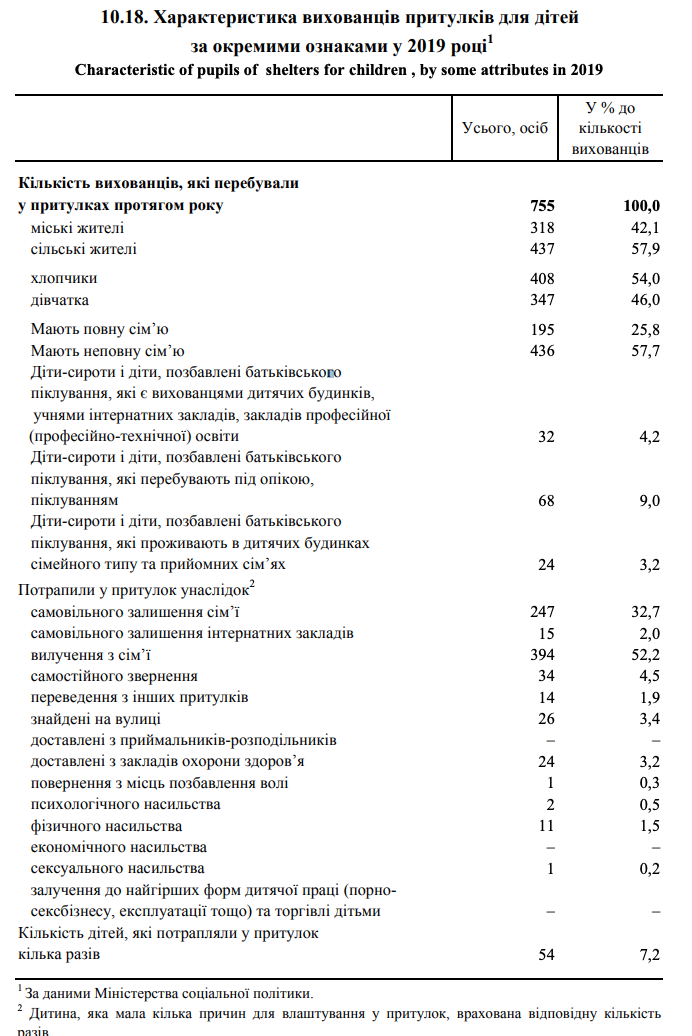 